Słownik pojęć i skrótówSpis treści1	Streszczenie dokumentu	72	Wstęp	93	Spójność z dokumentami strategicznymi	113.1	Plany zmierzające do budowy gospodarki niskoemisyjnej na szczeblu międzynarodowym	113.1.1	Strategia Europa 2020	113.2	Strategie i plany na szczeblu państwowym	123.3	Strategie i plany na poziomie regionalnym oraz lokalnym	133.3.1	Strategia rozwoju społeczno-gospodarczego województwa kujawsko-pomorskiego do roku 2020– Plan modernizacji 2020+	133.3.2	Program Ochrony Środowiska oraz Plan Gospodarki Odpadami	153.3.3	Pozostałe plany i strategie lokalne	154	Uwarunkowania lokalne	164.1	Charakterystyka gminy miasto i gminy Radzyń Chełmiński	164.1.1	Charakterystyka obszaru objętego Planem gospodarki niskoemisyjnej	164.1.2	Zaopatrzenie w ciepło	194.1.3	Zaopatrzenie w energię elektryczną	194.1.4	Zaopatrzenie w paliwa gazowe	204.1.5	Wykorzystanie energii ze źródeł odnawialnych	204.2	Organizacja i finansowanie Planu Gospodarki Niskoemisyjnej	214.2.1	Struktury organizacyjne oraz zasoby ludzkie przeznaczone do realizacji planu	214.2.2	Zaangażowani interesariusze	214.2.3	Budżet i źródła finansowanie działań	234.2.4	Środki na monitoring i ocenę realizacji Planu	244.2.5	Ewaluacja osiąganych celów i sposób wprowadzania zmian  w planie	265	Inwentaryzacja emisji gazów cieplarnianych	285.1	Metodologia	285.1.1	Zakres inwentaryzacji	285.1.2	Wybór wskaźników emisji	285.1.3	Sposób zbierania danych	305.1.4	Sposób podejścia do analizowanych nośników	355.2	Bilans emisji w gminie miasto i gminie Radzyń Chełmiński	385.2.1	Zużycie energii finalnej przez sektory	456	Plan działań na rzecz gospodarki niskoemisyjnej	486.1	Wskazanie obszarów problemowych	486.1.1	Efektywność  wykorzystania energii w budynkach	486.1.2	Źródła pochodzenia energii w tym wykorzystanie lokalnych zasobów energii odnawialnej	496.1.3	Stan infrastruktury transportowej	496.1.4	Stan świadomości mieszkańców oraz ich sytuacja ekonomiczna	506.2	Cele strategiczne i szczegółowe do 2020 roku	516.3	Określenie celów w zakresie energii i emisji	526.4	Analiza SWOT celów „Planu” do roku 2020	536.5	Działania przewidziane do realizacji	546.5.1	Harmonogram rzeczowo-finansowy	54Załącznik 1 – Opis możliwych Źródeł finansowania	59Załącznik 2 – Karty Zadań	641.	Działania w sektorze komunalnym	642.	Działania w sektorze prywatnym	753.	Działania miękkie (nieinwestycyjne)	827	Spis rysunków	878	Spis Tabel	88Streszczenie dokumentuPlan gospodarki niskoemisyjnej (PGN) dla gminy miasto i gminy Radzyń Chełmiński jest dokumentem strategicznym, który wyznacza kierunki rozwoju gospodarki niskoemisyjnej w gminie na lata 2016-2020. Plan przedstawia zakres inwestycyjnych jak i nieinwestycyjnych działań przewidzianych do podjęcia do roku 2020 na terenie gminy miasto i gminy Radzyń Chełmiński.Nieodłączną częścią Planu jest bazowa inwentaryzacja emisji (BEI), jest to diagnoza obecnego rozkładu emisji gazów cieplarnianych na terenie gminy jak również struktury wykorzystania energii oraz jej pochodzenia. BEI jest zarazem podstawą do wdrażania działań służących zmniejszeniu emisji oraz zwiększeniu efektywności wykorzystania energii. Bazową inwentaryzację emisji (BEI) wykonano dla 2014 roku w zakresie wykorzystania energii przez sektor publiczny oraz sektor prywatny. W Planie przedstawiono wyniki inwentaryzacji dla roku 2014, oraz najważniejsze elementy składowe inwentaryzacji dla sektorów. W ramach wykonywania inwentaryzacji przekazano gminie miasto i gminie Radzyń Chełmiński bazę danych dot. emisji i zużycia energii, która może posłużyć do zarządzania energią w gminie. W wyniku przeprowadzonej inwentaryzacji ustalono, że w 2014 roku na terenie gminy zużyto łącznie 77 923 MWh energii, co przełożyło się na emisję blisko 20 740Mg CO2,produkcja energii pochodzącej ze źródeł odnawialnych zużyta na terenie gminy wynosiła 10 551 MWh co stanowiło 13,5% udziału w ogólnym zużyciu energii na terenie gminy.Celami strategicznymi gminy Radzyń Chełmiński do 2020 roku są: Zmniejszenie zużycie energii finalnej o 2,3 % (1 817 MWh/rok].Zwiększenie wytwarzania energii odnawialnej o 807 MWh/rok oraz udziału energii pochodzącej ze źródeł odnawialnych z poziomu 13,5 do 14,9% całkowitego zużycia energii na terenie gminy.Zmniejszenie emisji CO2 z obszarów objętych planem o 3,9% [815 Mg CO2].Tab.  Cele strategiczne  Planu gospodarki niskoemisyjnej gminy miasto i gminy Radzyń ChełmińskiCele strategiczne  będą zrealizowane poprzez szereg działań w obszarze obniżenia zapotrzebowania na energię finalną, zwiększenia wykorzystania energii odnawialnej, rozwoju infrastruktury drogowej, a także podnoszenia świadomości społecznej mieszkańców. Obszary w których przewidywane jest podjęcie działań to: wytwarzanie energii cieplnej i elektrycznej, budownictwo, transport, komunikacja z mieszkańcami i edukacja. Plan gospodarki niskoemisyjnej zawiera wytyczne wdrażania planu, opisuje struktury potrzebne do realizacji oraz monitorowania zamierzonych celów. Jednak jego realizacja jest zależna od zaangażowania gminy miasto i gminy Radzyń Chełmiński oraz wszystkich mieszkańców. Do wdrażania Planu oraz monitorowania osiągania zamierzonych celów planuje się wyznaczenie koordynatora ds. Planu gospodarki niskoemisyjnej.WstępNa szczeblu prawa międzynarodowego i unijnego Polska podjęła zobowiązania zmierzające do ograniczenia emisji gazów cieplarnianych w ramach tzw. pakietu klimatyczno-energetycznego UE oraz strategii „Europa 2020”.Są to: zmniejszenie emisji gazów cieplarnianych o 20 % w porównaniu z poziomem 
z roku 1990,zwiększenie do 20 % udziału energii odnawialnej w ogólnym zużyciu energii, zmniejszenie zużycia energii o 20% w stosunku do tzw. scenariusza „Zaniechania” (business as usual).Realizacja ww. celów wymagać będzie zatem podjęcia szeregu różnorodnych 
i szeroko zakrojonych działań, nie tylko bezpośrednio sprzyjających ograniczeniu emisji gazów cieplarnianych i zanieczyszczeń, ale również tych które wpływają na redukcję 
w sposób pośredni sprzyjając zmniejszeniu zużycia paliw i energii. Jak wynika z opublikowanego 24 lutego 2011 r. raportu Banku Światowego „Transformacja w kierunku gospodarki niskoemisyjnej w Polsce”, krajowy potencjał redukcji emisji gazów cieplarnianych wynosi około 30% w roku 2030 w porównaniu do roku bazowego 2005. Realizacja tego potencjału może jednak nastąpić tylko w sytuacji współdziałania w ramach kluczowych sektorów gospodarczych (energetyka, transport, przemysł) oraz na różnych szczeblach administracyjnych – nie tylko krajowym i europejskim, ale także w skali regionalnej i lokalnej (gminy oraz powiatu). W perspektywie krajowej, odpowiedzią na wyzwania w dziedzinie ochrony klimatu, jest opracowanie Narodowego Programu Rozwoju Gospodarki Niskoemisyjnej. Istotą programu jest podjęcie działań zmierzających do przestawienia tradycyjnej gospodarki na gospodarkę bardziej niskoemisyjną. Zmiana ta powinna skutkować nie tylko korzyściami środowiskowymi ale przynosić równocześnie korzyści ekonomiczne i społeczne. W przyjętych 16 sierpnia 2011 roku przez Radę Ministrów Założeniach Narodowego Programu Rozwoju Gospodarki Niskoemisyjnej, określono cele szczegółowe sprzyjające osiągnięciu wskazanego celu głównego, a są to: rozwój niskoemisyjnych źródeł energii, poprawa efektywności energetycznej, poprawa efektywności gospodarowania surowcami i materiałami, rozwój i wykorzystanie technologii niskoemisyjnych,zapobieganie powstawaniu oraz poprawa efektywności gospodarowania odpadami, promocja nowych wzorców konsumpcji. Na szczeblu lokalnym, zachętą do realizacji celów wynikających z pakietu klimatyczno-energetycznego, mają być działania Narodowego Funduszu Ochrony Środowiska i Gospodarki Wodnej, pełniącego rolę instytucji zarządzającej i wdrażającej Program Operacyjny Infrastruktura i Środowisko (POIŚ) na lata 2014-2020. Planuje się bowiem w sposób uprzywilejowany traktować gminy aplikujące o środki z programu krajowego POIŚ na lata 2014-2020 oraz z programów regionalnych na lata 2014-2020, które będą posiadać opracowany Plan gospodarki niskoemisyjnej.Spójność z dokumentami strategicznymiPlany zmierzające do budowy gospodarki niskoemisyjnej na szczeblu międzynarodowymPlan gospodarki niskoemisyjnej (PGN) dla gminy miasto i gminy Radzyń Chełmiński przyczyni się do osiągnięcia celów określonych w pakiecie klimatyczno-energetycznym Unii Europejskiej. Strategia Europa 2020Dokument ten określa drogę Unii Europejskiej na lata 2011-2020 w kierunku inteligentnej i zrównoważonej gospodarki. Równoległa praca nad tymi celami ma za zadanie wspomóc państwa członkowskie UE w uzyskaniu wzrostu zatrudnienia oraz zwiększeniu produktywności i spójności społecznej. UE wyznaczyła konkretny plan obejmujący pięć celów – w zakresie zatrudnienia, innowacji, edukacji, włączenia społecznego oraz zmian klimatu/energii – które należy osiągnąć do 2020 r. W każdym z tych obszarów wszystkie państwa członkowskie wyznaczyły z kolei własne cele krajowe. Konkretne działania na poziomie zarówno unijnym, jak i krajowym wzmacniają realizację strategii. Jednym z priorytetów tej strategii jest zrównoważony rozwój, co oznacza m.in.: budowanie konkurencyjnej gospodarki niskoemisyjnej, która będzie korzystać z zasobów w sposób racjonalny i oszczędny, ochronę środowiska naturalnego, ograniczenie emisji gazów cieplarnianych 
i zapobieganie utracie bioróżnorodności, wprowadzenie efektywnych, inteligentnych sieci energetycznych, pomaganie społeczeństwu w dokonywaniu świadomych wyborów. Unijne cele służące zapewnieniu zrównoważonego rozwoju obejmują: ograniczenie do 2020 r. emisji gazów cieplarnianych o 20% w stosunku do poziomu 
z 1990 r.; zwiększenie do 20% udziału energii ze źródeł odnawialnych w ogólnym zużyciu energii (dla Polski celem obligatoryjnym jest wzrost udziału OZE do 15%), dążenie do zwiększenia efektywności wykorzystania energii o 20%. Wyżej wymienione cele potocznie zwane są pakietem „3x20”. Działania związane 
z realizacją ambitnych celów pakietu oraz innych inicjatyw spadają w dużej mierze na jednostki samorządu terytorialnego. To właśnie lokalne władze miast, w których żyje 75% mieszkańców Unii, i w których konsumuje się 80% energii przekładającej się na emisję gazów cieplarnianych, stoją przed największymi wyzwaniami, ale mogą też najwięcej zmienić. Władze lokalne, mogą odnieść największe sukcesy, korzystając ze zintegrowanego podejścia w zarządzaniu środowiskiem miejskim poprzez przyjmowanie długoterminowych 
i średnioterminowych planów działań i ich aktywną realizację.Strategie i plany na szczeblu państwowymPlan gospodarki niskoemisyjnej to dokument wdrażający na szczeblu lokalnym działania, które przyczynią się do wypełnienia założeń zawartych w dokumentach i jest z nimi zgodny:Długookresowa Strategia Rozwoju Kraju – „Polska 2030. Trzecia fala nowoczesności”;Strategia Rozwoju Kraju 2020 - „Aktywne społeczeństwo, Konkurencyjna Gospodarka, Sprawne Państwo”;Krajowa Strategia Rozwoju Regionalnego (KSRR);Koncepcja Przestrzennego Zagospodarowania Kraju 2030 (KPZK);Polityka Ekologiczna Państwa w latach 2009-2012 z perspektywą do roku 2016;Strategia Bezpieczeństwo Energetyczne i Środowisko – perspektywa do 2020 roku (BEiŚ);Polityka Energetyczna Państwa do 2030 roku;Krajowy Plan Działania w zakresie energii ze źródeł odnawialnych do 2020 roku (KPD OZE);Krajowy Plan Działania w zakresie poprawy efektywności energetycznej;Polityka Transportowa Państwa na lata 2006-2025.Strategie i plany na poziomie regionalnym oraz lokalnymStrategia rozwoju społeczno-gospodarczego województwa kujawsko-pomorskiego do roku 2020– Plan modernizacji 2020+Strategia rozwoju społeczno-gospodarczego województwa kujawsko-pomorskiego do roku 2020 powstała w 2013 roku. Strategia jest podstawą programową kolejnych regionalnych programów operacyjnych dla województwa oraz inspiracją dla działań lobbingowych w instytucjach krajowych zarządzających krajowymi programami operacyjnymi oraz krajowymi środkami finansowymi. Celem strategii jest realizacja zadań leżących poza zasięgiem poziomu regionalnego.Misją przedstawioną strategii jest: „Kujawsko-pomorskie – człowiek, rodzina, społeczeństwo”Strategia opiera się na koncepcji czterech priorytetów oraz 8 celów strategicznych.KUJAWSKO – POMORSKIE. PLAN MODERNIZACJI 2020+Rys.  Priorytety strategii rozwoju województwa kujawsko-pomorskiegoRys.  Schemat celów strategicznych wpisanych w priorytety województwa kujawsko-pomorskiegoRegionalny Program Operacyjny Województwa Kujawsko-Pomorskiego 2014-2020 jest podstawowym instrumentem realizacji celów Strategii. Strategia Programu jest w pełni spójna z celami krajowymi wskazanymi w Strategii Rozwoju Kraju do 2020 roku oraz z celami Strategii Europa 2020. Plan gospodarki niskoemisyjnej gminy Radzyn Chełmiński wpisuje się szczególnie w 3-cią oś priorytetową Regionalny Program Operacyjny Województwa Kujawsko-Pomorskiego 2014-2020:OŚ PRIORYTETOWA 3 Efektywność energetyczna i gospodarka niskoemisyjna w regionie. Cel tematyczny 4. Wspieranie przejścia na gospodarkę niskoemisyjną we wszystkich sektorach:4.1. Wspieranie wytwarzania i dystrybucji energii pochodzącej ze źródeł odnawialnych4.2. Promowanie efektywności energetycznej i wykorzystania odnawialnych źródeł energii w przedsiębiorstwach4.3. Wspieranie efektywności energetycznej, inteligentnego zarządzania energią i wykorzystania odnawialnych źródeł energii w infrastrukturze publicznej, w tym w budynkach publicznych, i w sektorze mieszkaniowym4.5. Promowanie strategii niskoemisyjnych dla wszystkich rodzajów terytoriów, w szczególności dla obszarów miejskich, w tym wspieranie zrównoważonej multimodalnej mobilności miejskiej i działań adaptacyjnych mających oddziaływanie łagodzące na zmiany klimatu.Program Ochrony Środowiska oraz Plan Gospodarki OdpadamiProgram Ochrony Środowiska oraz Plan Gospodarki Odpadami Województwa Kujawsko-Pomorskiego na lata 2011-2014 z perspektywą na lata 2015-2018 w zakresie poprawy jakości powietrza atmosferycznego i ochrony klimatu przewidują realizację następujących kierunków działań:analiza wyników monitoringu jakości powietrza atmosferycznego według ocen rocznych, określanie kierunków działań naprawczych dla stref należących do klasy C (o największym stopniu zanieczyszczenia powietrza);ograniczenie, a docelowo eliminacja niskiej emisji ze źródeł komunalnych w miastach i terenach zwartej zabudowy mieszkaniowej poprzez: sukcesywną budowę sieci gazowej, zastępowanie paliw wysokoemisyjnych paliwami ekologicznymi (paliwami niskoemisyjnymi) oraz energią ze źródeł zbiorczych lub energią ze źródeł odnawialnych;wycofywanie z obrotu i stosowania substancji niszczących warstwę ozonową;osiągnięcie poziomu celu długoterminowego stężenia ozonu w powietrzu atmosferycznym na poziomie 6000 g/m3h w roku 2020;edukacja ekologiczna w zakresie potrzeb i możliwości dążenia do ochrony powietrza atmosferycznego i klimatu m.in. poprzez oszczędność energii elektrycznej, promowanie stosowania niskoemisyjnych lub odnawialnych źródeł energii, biopaliw itp.Pozostałe plany i strategie lokalnePrzy sporządzaniu Planu gospodarki niskoemisyjnej brano pod uwagę również zapisy innych programów i dokumentów uchwalonych na szczeblu lokalnym takich jak:Studium uwarunkowań i kierunków zagospodarowania przestrzennego Miasta i Gminy Radzyń Chełmiński z 2009 r.,Miejscowe Plany zagospodarowania przestrzennego.Uwarunkowania lokalneCharakterystyka gminy miasto i gminy Radzyń ChełmińskiCharakterystyka obszaru objętego Planem gospodarki niskoemisyjnejPołożenie i ludnośćGmina Radzyń Chełmiński jest gminą miejsko-wiejską o powierzchni całkowitej 91 14 km2, położoną w północno-wschodniej części województwa kujawsko-pomorskiego, w powiecie grudziądzkim. Siedzibą gminy jest miasto Radzyń Chełmiński oddalone 2 km na południowy-wschód od Grudziądza. Gmina miasto i gmina Radzyń Chełmiński graniczy z 6 gminami: Grudziądz, Gruta i Świecie n/Osą w powiecie grudziądzkim oraz Książki, Wąbrzeźno i Płużnica w powiecie wąbrzeskimNa obszarze gminy znajduje się 15 sołectw: Czeczewo, Dębieniec, Gawłowice, Gołębiewo, Kneblowo, Mazanki, Nowy Dwór, Radzyń Chełmiński, Radzyń Wieś, Radzyń Wybudowanie, Rywałd, Stara Ruda, Szumiłowo, Zakrzewo i Zielnowo.Gmina Radzyń Chełmiński poza obszarem miast gdzie rozwinęły się głównie drobne usługi dla miejscowej ludności. Teren wiejski ma charakter typowo rolniczy. Na koniec 2014 roku użytki rolne stanowiły 91,4% powierzchni gminy natomiast lasy oraz zakrzewienia stanowiły 1,7%, grunty zurbanizowane i zabudowane – 3%, pozostałe grunty –3,9% (dane GUS BDL).Główną sieć dróg w gminie stanowią drogi wojewódzkie nr 534, 538 i 543 których łączna długość wynosi 30,7 km. Sieć dróg uzupełniania jest poprzez drogi powiatowe na terenie gminy o łącznej długości 38,3 km oraz drogi gminne. Przez teren gminy nie przebiegają obecnie żadne szlaki kolejowe. Na szczególną uwagę zasługuje historyczny układ przestrzenny miasta Radzyń Chełmiński oraz ruiny zamku krzyżackiego na terenie miasta. W układzie przestrzenno-krajobrazowym na terenie gminy wyróżniają się również turbiny wiatrowe usytuowane na terenach wiejskich.Gminę Radzyń Chełmiński na koniec 2014 r. zamieszkiwało 4 826 osób z czego miasto Radzyń Chełmiński liczyło 1911 mieszkańców, natomiast na terenach wiejskich zamieszkiwało 2 915 osób. Poza Radzyniem Chełmińskim siec osadnicza koncentrowała się głównie w miejscowościach Rywałd, Zakrzewo, Zielnowo, Szumiłowo i Dębieniec.Struktura mieszkaniowaW tych miejscowościach można wyróżnić obszary ze zwartą zabudową mieszkaniową, a w Radzyniu Chełmińskim mieszkaniowo-usługową, natomiast zabudowa na pozostałych obszarach jest mocno rozproszona. Na terenie gminy znajdują się dwa większe osiedla mieszkaniowe – Fijewo oraz Sady znajdujące się w granicach administracyjnych miasta.Na terenie gminy znajduje się 818 budynków mieszkalnych (238 w mieście). Liczba mieszkań na całym obszarze gminy wynosi 1 431 (637 w mieście). Łączna powierzchnia użytkowa mieszkań na koniec 2014 roku wynosiła 108 945 m2 (w tym 39 878 m2 w mieście). Średnia powierzchnia mieszkania w mieście Radzyń Chełmiński wynosi 62,6 m2, a na terenach wiejskich 87,0 m2 (średnia dla gminy wynosi 76,1 m2), co świadczy o znacznym rozdrobnieniu struktury mieszkaniowej w gminie, w tym szczególnie na terenach wiejskich (znaczna ilość budynków jednorodzinnych w ogólnej liczbie mieszkań).Zaopatrzenie w wodęGmina Radzyn Chełmiński jest obecnie w znacznym stopniu zwodociągowana. Długość sieci wodociągowej w 2014 roku wynosiła 149 km i stanowiła w całości własność gminy. Do sieci wodociągowej podłączone jest 752 budynków mieszkalnych, do których w2014 roku dostarczono 187,9 tys. m3 wody. Ludność korzystająca z sieci wodociągowej wynosi 4 613 osób co stanowi 95,6% mieszkańców gminy (dane według GUS BDL). Gospodarka ściekowaW porównaniu do istniejącej sieci wodociągowej sieć kanalizacji sanitarnej istnieje 
w znacznie mniejszym zakresie. Całkowita długość sieci kanalizacyjnej na terenie Gminy wynosi 18,1 km (dane na koniec roku 2014 według GUS, BDL). W chwili obecnej blisko 1 957 osób ma podłączenie do sieci kanalizacyjnej (40,5% ogółu). Do sieci przyłączone jest 269 budynków mieszkalnych (w tym 51 z obszaru wiejskiego gminy), łączna objętość ścieków odprowadzonych w 2014 roku wyniosła 58 tys. m3. Wobec znacznie rozproszonej zabudowy budowa sieci kanalizacyjnej jest często ekonomicznie nieuzasadniona, dlatego sieć kanalizacyjna gminy jest uzupełniana przez małe przydomowe oczyszczalnie ścieków w liczbie 173 oraz zbiorniki bezodpływowe (347 sztuk)Struktura organizacyjna gminyPracą Urzędu Miasta i Gminy w Radzyniu Chełmińskim kieruje Burmistrz Radzynia Chełmińskiego, który przy pomocy pracowników Urzędu Miasta i Gminy w Radzyniu Chełmińskim, jednostek organizacyjnych oraz pomocniczych wypełnia zadania należące do gminy.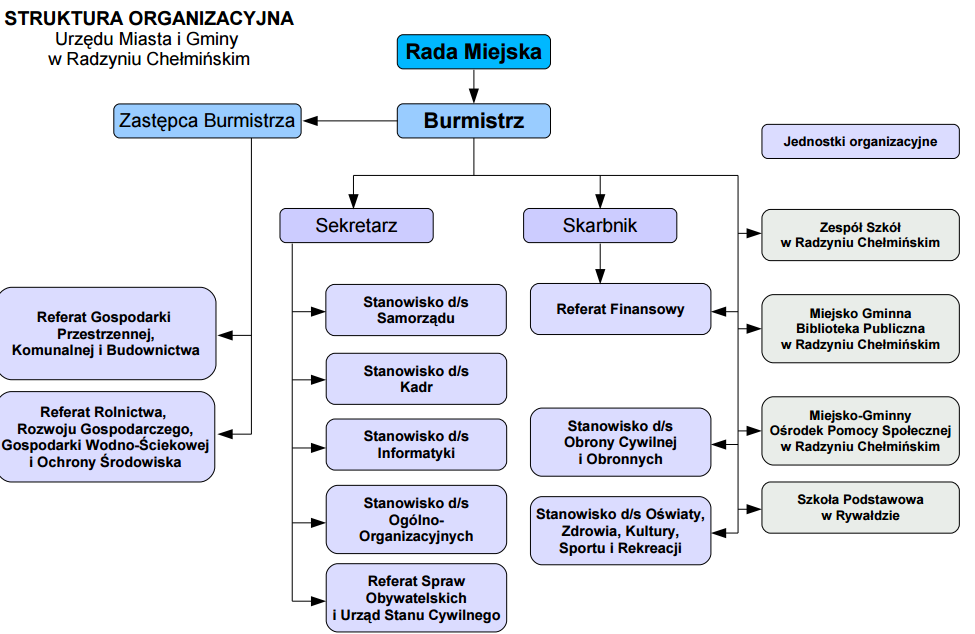 Rys.  Schemat organizacyjny Urzędu Miasta i Gminy w Radzyniu ChełmińskimGmina Radzyń Chełmiński jest jednostką samorządu terytorialnego, zadania zapisane jednostce pełni również poprzez swoje jednostki organizacyjne do których należą:Zespół Szkół w Radzyniu Chełmińskim,Szkoła Podstawowa w Rywałdzie,Miejsko-Gminna Biblioteka Publiczna w Radzyniu Chełmińskim,Miejsko-gminny Ośrodek Pomocy Społecznej w Radzyniu ChełmińskimW wypełnianiu zadań własnych gminy służą jednostki pomocnicze gminy Radzyń Chełmiński:sołectwa:osiedla:750-leciaStare MiastoZaopatrzenie w ciepłoCiepło na terenie gminy Radzyń Chełmiński produkowane jest głównie w oparciu o indywidualne źródła wytwarzania. Budynki mieszkalne oraz usługowe lub produkcyjne posiadają własne źródła ciepła oraz własne systemy jego rozprowadzenia. Wyjątkiem są dwa osiedla mieszkaniowe w mieście Radzyń Chełmiński które zaopatrywane są z kotłowni lokalnych usadowionych w ich bezpośrednim sąsiedztwie. Kotłownia w Fijewie zaopatruje 7 budynków wielorodzinnych o łącznej powierzchni użytkowej ok. 7000 m2. Natomiast kotłownia na ulicy Sady dostarcza ciepło do Zespołu Szkół w Radzyniu oraz do 5 budynków wielorodzinnych o łącznej powierzchni ok. 2100 m2. Lokalne systemy ciepłownicze pracują w sieci otwartej (bez węzłów ciepłowniczych), z opomiarowaniem rurociągów (w celu rozliczenia nabywców). Właścicielem obydwu kotłowni jest Gmina Radzyń Chełmiński. Zaopatrzenie w energię elektrycznąPrzez teren gminy miasto i gminy Radzyń Chełmiński przebiegają linie elektroenergetyczne przesyłowe najwyższych napięć: NN 400 kV Grudziądz Węgrowo – Płock,NN 220 kV Grudziądz Węgrowo – Toruń Elana.Zarządcą podanych linii są Polskie Sieci Elektroenergetyczne S.A., oddział w Bydgoszczy. Linie te mają duże znaczenie dla zaopatrzenia terenu województwa kujawsko-pomorskiego i pomorskiego i stanowią ważne ogniwo w Krajowym Systemie Elektroenergetycznym (KSE). Zasadniczym elementem zaopatrującym gminę bezpośrednio w energię elektryczną jest Główny Punkt Zasilania (GPZ) Radzyń, gdzie znajduje się 1 transformator o mocy 16 MVA i napięciach 110/15 kV (napięcie wejścia/wyjścia). GPZ połączony jest z KSE poprzez linię wysokiego napięcia 110 kV łączącą GPZ Radzyń z Głównymi Punktami Zasilania Grudziądz Węgrowo oraz Jabłonowo. Długość linii na terenie gminy wynosi 12,88 km. Właścicielem linii oraz GPZ jest spółka ENERGA Operator SA.Wśród infrastruktury elektroenergetycznej na terenie gminy znajdują się również Główne Punkty Odbioru (GPO) które wyprowadzają energię wytworzoną na ternie gminy w farmach fotowoltaicznych do sieci elektroenergetycznej. Na terenie gminy istnieją dwa takie punkty:GPO FW Gawłowice (110/30 kV),GPO FW Radzyń (110/15 kV).Na terenie gminy miasto i gminy Radzyń Chełmiński zlokalizowane są 4 farmy wiatrowe, które są znacznym wytwórcą energii elektrycznej:FW Gawłowice o mocy 41,4 MW,FW Radzyń o mocy 30,75 MW,FW Mazanki o mocy 0,85 MW,FW Radzyń SN 1 o mocy 6,15 MW.Spółka ENERGA-Operator SA nie planuje do 2019 roku rozbudowy sieci wysokiego oraz średniego napięcia na terenie gminy miasto i gminy Radzyn Chełmiński.Zaopatrzenie w paliwa gazoweTeren gminy miasto i gminy Radzyń Chełmiński nie jest zgazyfikowany poprzez sieć gazową. Operator sieci gazowej na terenie Polski: Polska Spółka Gazownictwa Sp. z o.o. nie planuje na chwilę obecną gazyfikacji gminy miasto i gminy Radzyń Chełmiński.Mieszkańcy gminy zaopatrują się w gaz poprzez gaz butlowy.Wykorzystanie energii ze źródeł odnawialnychNa terenie gminy miasto i gminy Radzyń Chełmiński wykorzystywane są na stan obecny następujące źródła energii:Wiatr – poprzez elektrownie wiatrowe: FW Gawłowice o mocy 41,4 MW, FW Radzyń o mocy 30,75 MW, FW Mazanki o mocy 0,85 MW, FW Radzyń SN 1 o mocy 6,15 MW.Promieniowanie słoneczne – poprzez panele fotowoltaiczne – o mocy 2,4 kW (na potrzeby oświetlenia ulicznego) oraz 2 instalacje prywatne o szacowanej łącznej mocy ok. 15 kWPromieniowanie słoneczne – poprzez kolektory słoneczne – kolektory do przygotowania ciepłej wody użytkowej w budynkach jednorodzinnych w gminie: 25, powierzchnia użytkowa: ok. 150 m2.energię otoczenia – pompy ciepła, - w budynkach jednorodzinnych, szacunkowa ilość instalacji to 5 o mocy ok. 75 kW.biomasę (głównie drewno) – indywidualne kotły na paliwa stałe.Ilość urządzeń została oszacowana na podstawie ankietyzacji przeprowadzonej na próbie 20% budynków mieszkalnych w gminie (opis ankietyzacji w rozdziale).Organizacja i finansowanie Planu Gospodarki NiskoemisyjnejStruktury organizacyjne oraz zasoby ludzkie przeznaczone do realizacji planuOdpowiedzialność za całościową realizację Planu Gospodarki Niskoemisyjnej gminy miasto i gminy Radzyń Chełmiński spoczywa na Burmistrzu Miasta i Gminy Radzyń Chełmiński.Do koordynowania wdrażania planu przewiduje się wyznaczenie wśród pracowników  Urzędu Miasta i Gminy w Radzyniu Chełmińskim koordynatora ds. Planu gospodarki niskoemisyjnej. Koordynator będzie odpowiedzialny za:koordynację wdrażania działań, monitoring wdrażania i efektów działania, ewentualną aktualizację planu gospodarki niskoemisyjnej,poszukiwanie wsparcia finansowego na wprowadzenie działań,promocję działań, informację o działaniach dla mediów i organizacji,współpracę z interesariuszami,prowadzenie zakładki na stronie internetowej gminy dot. efektywnego wykorzystania energii i odnawialnych źródeł emisji,prowadzenie punktu informacji dla mieszkańców dot. możliwości wsparcia dla inwestycji.Zaangażowani interesariuszeInteresariusze to jednostki, grupy, czy też organizacje, na które PGN bezpośrednio, bądź pośrednio oddziałuje. Interesariuszami PGN są wszyscy mieszkańcy gminy miasto i gminy Radzyń Chełmiński, instytucje publiczne i przedsiębiorstwa działające na terenie gminy. Dwie główne grupy interesariuszy to: jednostki gminne (interesariusze wewnętrzni): pracownicy Urzędu Miast i Gminy w Radzyniu Chełmińskim, zakłady opieki zdrowotnej, samorządowe instytucje kultury, jednostki organizacyjne i pomocnicze gminy, spółki gminne etc.interesariusze zewnętrzni: mieszkańcy, przedsiębiorcy,instytucje publiczne, organizacje pozarządowe i in. nie będące jednostkami gminnymi. Głównym beneficjentem Planu gospodarki niskoemisyjnej są mieszkańcy gminy Radzyń Chełmiński. Jednocześnie gmina nie może brać odpowiedzialności za podjęcie działań przez mieszkańców. Gmina będzie jednak wspierała oraz zachęcała mieszkańców do podjęcia działań poprzez edukację, prowadzenie spotkań, rozsyłanie informacji, zamieszczanie tekstów w prasie lokalnej oraz prowadzenie punktu informacyjnego dla mieszkańców.Bezpośrednim ośrodkiem komunikacji organów gminy z mieszkańcami będą zarządzający jednostkami pomocniczymi gminy czyli sołtysi i przewodniczący rad osiedlowych w mieście Radzyń Chełmiński. Do sołtysów i przewodniczących rad osiedlowych zostaną przekazane informacje o możliwości pozyskania środków na działania oraz o istnieniu punktu do którego należy się zgłaszać w Urzędzie Miasta i Gminy w celu pozyskania szczegółowych informacji.Część działań podjętych przez gminę będzie dotyczyło jednostek organizacyjnych gminy: Zespołu Szkół, instytucji kultury itd. Ich zadaniem będzie współpraca przy wprowadzeniu działań ich dotyczących oraz raportowanie o ich wdrażaniu i efektach. Jednostki organizacyjne będą ponadto informować oraz prowadzić działania promocyjne wszystkich działań „Planu”.Za bezpośrednie wdrażanie działań będą odpowiedzialni wszyscy pracownicy Urzędu Miasta i Gminy w Radzyniu Chełmińskim, koordynator Planu gospodarki niskoemisyjnej zostanie wybrany wśród pracowników urzędu. Zadaniem pracowników będzie gromadzenie i udostępnianie danych koordynatorowi w zakresie potrzebnym do opracowania referencyjnych inwentaryzacji emisji i monitorowania wdrażania oraz efektów działań zawartych w PGN.Instytucje publiczne i organizacje pozarządowe będą brały aktywny udział w realizacji PGN poprzez promocję działań gminy Radzyń Chełmiński, wsparcie merytoryczne, pomoc przy poszukiwaniu finansowania zewnętrznego oraz realizację działań edukacyjnych na terenie gminy przy wykorzystaniu ich budżetów w ramach zadań własnych.Budżet i źródła finansowanie działańPrzy poszczególnych działaniach w harmonogramie rzeczowo-finansowym określono szacunkowe koszty ich wdrożenia. Finansowanie działań będzie pochodziło z różnych źródeł i będzie realizowane w miarę pozyskiwania środków. Część środków będzie pochodziło ze środków własnych gminy i jednostek wprowadzających działania, natomiast większość planowanych środków będzie pozyskanych z programów zewnętrznych. Działania edukacyjne są prowadzone przez jednostki oświatowe z terenu Miasta i Gminy Radzyń Chełmiński. Koordynator ds. gospodarki niskoemisyjnej będzie zabiegał o pozyskanie finansowania na zaplanowane działania.Ponieważ nie można szczegółowo zaplanować w budżecie gminy wszystkich wydatków z wyprzedzeniem do roku 2020, dlatego kwoty przewidziane na realizację poszczególnych zadań należy traktować jako szacunkowe zapotrzebowanie na finansowanie, a nie planowane kwoty do wydatkowania. Część działań posiada na chwile obecną ustalone finansowanie, a kwoty przeznaczone na te działania zostały już zapisane w Wieloletniej Prognozie Finansowej (zgodnie z wymogami ustawy z dnia 27 sierpnia 2009 r. o finansach publicznych.Dla planowanych działań określono potencjalne źródła finansowania. Możliwe do wykorzystania źródła finansowania (poza budżetem gminy), to przede wszystkim: Program Operacyjny Infrastruktura i Środowisko, Regionalny Program Operacyjny Województwa Kujawsko-Pomorskiego na lata 2014-2020, Program Rozwoju Obszarów Wiejskich na lata 2014-2020,Program Horizon 2020, Programy priorytetowe Narodowego Funduszu Ochrony Środowiska i Gospodarki Wodnej, Środki Wojewódzkiego Funduszu Ochrony Środowiska i Gospodarki Wodnej 
w Toruniu,Program Finansowania Energii Zrównoważonej w Polsce (POLSeff),Fundusz Remontów i Termomodernizacji Banku Gospodarstwa Krajowego,Środki z Banku Ochrony Środowiska (BOŚ) i Banku Gospodarstwa Krajowego (BGK).Środki na monitoring i ocenę realizacji PlanuProwadzenie stałego monitoringu PGN jest konieczne dla śledzenia postępów we wdrażaniu działań i osiąganiu założonych celów. Monitoring działań oraz ocena efektów będzie prowadzona przez koordynatora ds. gospodarki niskoemisyjnej w oparciu o wykaz działań i mierników zapisanych w planie oraz o bazę danych sporządzoną przy wykonywaniu inwentaryzacji emisji. Do danych zbieranych na potrzeby monitoringu będą należeć:terminy realizacji planowanych zadań, jednostki realizujące i postępy prac,koszty poniesione na realizację zadań,osiągnięte rezultaty działań (efekty redukcji emisji i zużycia energii),napotkane przeszkody w realizacji zadania,ocena skuteczności działań.Dane dot. mienia komunalnego będą corocznie gromadzone przez koordynatora, co posłuży też m.in. do monitorowania wydatków gminy na cele pozyskania energii. Koordynator co najmniej raz w roku będzie sprawdzał zgodność realizacji działań zawartych w planie zapisanych na dany rok ze stanem faktycznym i raportował stopień ich realizacji. Opis postępów realizacji zadań będzie także publicznie dostępny na stronie internetowej gminy Radzyń Chełmiński. Koordynator będzie odpowiedzialny za sporządzenie referencyjnych inwentaryzacji emisji(MEI) w odstępie nie większym niż 3 lata, tj. co najmniej 2-óch MEI, w tym jedna na koniec okresu realizacji planu podsumowująca efekty. Proponowane terminy wykonania aktualizacji bazy inwentaryzacji emisji w roku 2018 (MEI 2017) oraz 2021 (MEI 2020).W celu wykonania Kontrolnej Inwentaryzacji Emisji (MEI), koordynator powinien zgromadzić następujące dane (informacje):BUDYNKIobiekty gminne oraz publiczne jednostek podległych Urzędowi Miasta i Gminy w Radzyń Chełmińskim, - w zakresie danych obejmującym: lokalizację, rodzaj, roku budowy, powierzchnie budynku, informacje na temat przeprowadzonych prac termomodernizacyjnych (zakres, rodzaj dociepleń), roczne zużycie paliw na cele ogrzewania (rodzaj paliwa) oraz energii elektrycznej, informacje nt zastosowanych instalacji odnawialnych źródeł energii.obiekty handlowo-usługowe i publiczne poza gminne -  starostwo powiatowe: szkoły średnie (powiat) obiekty usługowo-handlowe inne obiekty publiczne (rządowe, wojewódzkie) szkoły wyższe jeśli na terenie Gminy powstaną - zakres danych zgodny z informacjami pozyskiwanymi od zarządców obiektów publicznych (gminnych).obiekty mieszkalne -w zakresowe informacji wskazanych w ankiecie wystosowanej do mieszkańców obejmujących m.in. lokalizację, rodzaj budynku, roku budowy, powierzchnie, informacje na temat przeprowadzonych prac termomodernizacyjnych (zakres, rodzaj dociepleń), roczne zużycie paliw na cele ogrzewania (rodzaj paliwa) oraz energii elektrycznej, informacje nt zastosowanych instalacji odnawialnych źródeł energii.OŚWIETLENIE PUBLICZNEoświetlenie uliczne - w zakresie danych obejmującym: lokalizację obwodu oświetleniowego, ilość oraz moc zainstalowanych opraw świetlnych, roczne zużycie energii TRANSPORTpojazdy gminne oraz jednostek podległych Urzędowi Miasta i Gminy w Radzyń Chełmińskim– w zakresie danych obejmujących: rodzaj pojazdu, ilość oraz rodzaj zużytego paliwa w ostatnim roku, ewentualnie ilość przejechanych kilometrów na terenie gminytransport prywatny - dane ze starostwa lub CEPiK - ilość zarejestrowanych pojazdów wg kategorii, pojemności silnika i rodzaju paliwa wsparte informacjami z ankiet w zakresie zgodnym do informacji pozyskiwanych dla pojazdów gminnychinformacje uzupełniająceTransport publiczny gminnyilość przewiezionych pasażerówdługość linii komunikacji (autobus/tramwaj/trolejbus) w granicach gminy i poza granicamipomiary natężenia ruchu pojazdówGOSPODARKA WODNO-ŚCIEKOWAinformacja o funkcjonujących na terenie gminy instalacjach gospodarki wodno-ściekowej (ujęcia wody, hydrofornie, stacje uzdatniania, przepompownie, oczyszczalnie i in.) – w zakresie danych obejmujących rodzaj instalacji wod- kan, ilości zużytej energii elektrycznej oraz mocy zamówionejENERGETYKAProdukcja i dystrybucja ciepła - w zakresie danych obejmującym: rodzaj oraz lokalizację instalacji, rodzaj i ilość zużywanego paliwa, sprawność wytwarzania, współczynnik CO2  dla wytwarzania, ilość wytworzonego ciepła, długość sieci dystrybucji, straty na dystrybucji, ilość dostarczonego ciepła z podziałem na rodzaj odbiorców, ilość odbiorców  z podziałem na ich rodzajzidentyfikowane instalacje na terenie gminy Energia elektrycznailość dostarczonej energii elektrycznej na terenie gminy wg grup odbiorców i rodzaju napięcia - dystrybutor energii elektrycznej (właściwy OSD) pismo o udostępnienie danychGazilość dostarczonego gazu do odbiorców na terenie gminy wg grup odbiorców, ilość odbiorców na terenie gminy wg taryf - sprzedawca gazu pismo o udostępnienie danychOZEdane dotyczące parametrów instalacji OZE - w zakres obejmujących: rodzaj, rok oddania do użytku instalacji OZE, ilości wytworzonej energii cieplnej oraz elektrycznejzidentyfikowane instalacje na terenie gminy PRZEMYSŁ - dane z Urzędu Marszałkowskiego odnośnie emisji zanieczyszczeń do powietrza i zużycia paliw w instalacjach zlokalizowanych na terenie gminy, ankiety od przedsiębiorców nt. eksploatowanych budynków  oraz instalacji, ilości oraz rodzaju zużywanych paliwEwaluacja osiąganych celów i sposób wprowadzania zmian 
w planiePlan gospodarki niskoemisyjnej jest dokumentem planistycznym, który bazuje na dokonanej inwentaryzacji i przedstawia planowane działania do roku 2020 w oparciu 
o aktualne przepisy prawne i stan wiedzy technicznej. W okresie do 2020 roku technologie związane z wykorzystywaniem energii mogą ulec zmianom. Podobnie potrzeby gminy Radzyń Chełmiński mogą ewaluować, a stan prawny może narzucać gminie więcej obowiązków względem obszaru gminy oraz współpracy regionalnej. Niezbędne jest więc dokonywanie koniecznych zmian w planie, sprawdzanie oraz korekcja zakładanych celów. Zakładane cele należy sprawdzać w stosunku do celów szczegółowych. W przypadku nieosiągania mierników zadań ciągłych należy zanotować działania osiągnięte oraz zmodyfikować cel na kolejne lata lub wdrożyć działania wspomagające osiągnięcie zakładanego celu. W przypadku osiągnięcia wyniku wyższego niż zakładany cel roczny dla działania, można podwyższyć cel długoterminowy. Do planu można dodawać kolejne działania jeśli w czasie obowiązywania planu wystąpi taka potrzeba. W takim przypadku należy podwyższyć zakładany cel. Przy dokonywaniu ewaluacji celów oraz dopisywaniu działań podjętych przez gminę należy zaznaczyć co zostało zmienione, kiedy zostały dokonane zmiany oraz wpływ działania na osiągnięcie celu szczegółowego.Inwentaryzacja emisji gazów cieplarnianychMetodologiaInwentaryzacja emisji gazów cieplarnianych została wykonana zgodnie z wytycznymi „Porozumienia Między Burmistrzami” w zakresie opracowania planu działań na rzecz zrównoważonej energii (SEAP). Rokiem bazowym do inwentaryzacji emisji (BEI) jest rok 2014 ze względu na możliwość zebrania wiarygodnych i miarę pewnych danych z obszaru gminy. Rok 2014 jest też najlepszym punktem wyjściowym do planowania działań oraz monitorowania ich wdrażania.Zakres inwentaryzacjiInwentaryzację emisji przeprowadzono dla obszaru gminy Radzyń Chełmiński. Dane zebrane w toku ankietyzacji zostały ekstrapolowane na  wszystkie budynki, instalację i pojazdy znajdujące się na terenie gminy. Emisje na terenie gminy podzielono ze względu na sektory, które odpowiadają za ich powstanie zgodnie z wytycznymi przygotowania planu SEAP. Wybór wskaźników emisjiInwentaryzacja dla gminy Radzyń Chełmiński została dokonana w oparciu  o „standardowe” wskaźniki emisji zgodne z zasadami IPCC, które obejmują całość emisji CO2wynikłej z końcowego zużycia energii na terenie miasta lub gminy – zarówno emisje bezpośrednie ze spalania paliw w budynkach, instalacjach i transporcie, jak i emisje pośrednie towarzyszące produkcjienergii elektrycznej, ciepła i chłodu wykorzystywanych przez mieszkańców.Standardowe wskaźniki emisji bazują na zawartości węgla w poszczególnych paliwach i są wykorzystywane w krajowych inwentaryzacjach gazów cieplarnianych wykonywanych w kontekście Ramowej Konwencji Narodów Zjednoczonych w sprawie Zmian Klimatu oraz Protokołu z Kioto do tej konwencji. W tym podejściu najważniejszym gazem cieplarnianym jest CO2, a emisje CH4i N2O zostały pominięte. Co więcej, emisje CO2powstającew wyniku spalania biomasy/biopaliw wytwarzanych w zrównoważony sposób oraz emisje związane z wykorzystaniem certyfikowanej zielonej energii elektrycznej są traktowane jako zerowe..Przy przeprowadzaniu inwentaryzacji wykorzystano następujące wskaźniki emisji z zużycia energii:Tab.  Wskaźniki emisji CO2 z poszczególnych nośników energii* wzory SEAP zostały przedstawione w rozdziałach: 5.1.4.1 i 0Sposób zbierania danychProces sporządzania inwentaryzacji emisji może być ogólnie opisany, jako proces zbierania odpowiednich danych, a następnie wprowadzania tych danych do narzędzia inwentaryzacji emisji PGN. W tym celu wykorzystano dwie metody zbierania danych emisji:Metodologia „bottom-up” polegająca na zbieraniu danych u źródła. Każda jednostka podlegająca inwentaryzacji podaje dane, które później agreguje się w taki sposób, aby dane były reprezentatywne dla większej populacji lub obszaru. Metodologia ta zwiększa prawdopodobieństwo popełnienia błędu przy analizie i obróbce danych oraz niepewność, czy cała docelowa populacja została ujęta w zestawieniu.Metodologia „top-down” polega na pozyskiwaniu zagregowanych danych dla większej jednostki obszaru lub populacji. Jakość danych jest wtedy generalnie lepsza, ponieważ jest mała ilość źródeł danych. Jeżeli zagregowane dane nie są reprezentatywne dla danego obszaru lub populacji, należy tak je przekształcić, aby jak najwierniej obrazowały zaistniałą sytuację. Głównym defektem tej metody jest mała rozdzielczość danych, która może ukryć trendy, mogące pojawić się przy większej rozdzielczości.Przygotowanie Planu gospodarki niskoemisyjnej dla gminy Radzyń Chełmińskipoprzedzono procesem inwentaryzacji z wykorzystaniem ankietyzacji. Inwentaryzacja szczegółowa dotyczyła głównie obiektów należących do gminy.W przypadku obiektów należących do osób prywatnych, ze względu na całkowitą dobrowolność w przekazywaniu danych, inwentaryzacja może być obarczona błędami. Proces inwentaryzacji (zbierania danych) zrealizowany został poprzez rozprowadzenie na terenie gminy formularzy ankiety na podstawie upoważnień udzielonych przez Burmistrza Radzynia Chełmińskiego. Inwentaryzacja prowadzona była w miesiącach marzec-kwiecień 2016 r. i obejmowała obszary:- społeczeństwo (budynki wielorodzinne w sektorze komunalnym) – wysłane zostały pisma do zarządców,- przedsiębiorcy – rozprowadzona została ankieta dla przedsiębiorcy,- dostawcy energii elektrycznej – wysłano pisma z prośbą o przekazanie danych,-dostawy gazu ziemnego - wysłano pisma z prośbą o przekazanie danych,-jednostki publiczne (służba zdrowia, szkolnictwo, gospodarka mieszkaniowa komunalna) – wysłano pisma z prośbą o przekazanie danych,-pojazdy samochodowe na terenie gminy – wystąpiono z pismem do Starostwa Powiatowego z prośbą o przekazanie danych,- wykaz danych dotyczących wprowadzenia gazów i pyłów do powietrza – wystąpiono z prośbą do Urzędu Marszałkowskiego,- obiekty należące do gminy – wystąpiono z prośbą o przekazanie danych do Urzędu Miasta i Gminy oraz jednostek organizacyjnych gminy.Zbieranie danych odbywało się metodą krzyżową tj. poprzez otrzymane informacje z ankietyzacji mieszkańców zestawione zostały z ankietyzacją przedsiębiorstw i instytucji świadczących usługi w zakresie obrotu energią i sprzedaży. Funkcję pomocniczą pełnił Bank Danych Lokalnych GUS (BDL GUS), jak również dokumenty dostępne w Urzędzie Miasta i Gminy.Większość danych związanych z aktywnością samorządu lokalnego zyskano na podstawie faktur za dostawy energii, zakupu paliw. Dla grupy społeczeństwa, źródła danych są bardziej zdywersyfikowane i obejmują dane uzyskane od dostawców energii elektrycznej i paliw gazowych, stosowanych ankietach oraz szacunkach eksperckich.Ankietyzacja mieszkańcówW przypadku sektora społeczeństwa przeprowadzono akcję informacyjno-edukacyjną dla mieszkańców i przedsiębiorców gminy, połączoną z ankietyzacją, dotyczącą negatywnego oddziaływania niskiej emisji na stan jakości powietrza w gminie oraz sposobu jej ograniczenia. Proces ankietyzacji zakładał dobrowolne i niezobowiązujące udzielenie odpowiedzi na pytania zadane przez wyszkolonego ankietera. Ankiety były anonimowe (podanie adresu było nieobowiązkowe).Jednym z celów przeprowadzenia procesu ankietyzacji wśród mieszkańców gminy było zidentyfikowanie funkcjonujących systemów grzewczych oraz rozpoznanie planów i potrzeb mieszkańców w zakresie modernizacji budynków i wymiany źródeł ogrzewania.Podczas ankietyzacji zapytano o:lokalizację budynku,rodzaj budynku,rok budowy lub wiek,liczbę osób zamieszkujących,powierzchnię ogrzewaną,sposób ogrzewania,rodzaj ogrzewania i zużycie roczne nośnika energii finalnej,planowaną wymianę źródła ciepła oraz o jego wiek,roczne zużycie energii elektrycznej lub koszt poniesiony na zakup energii elektrycznej,sposób podgrzewania ciepłej wody użytkowej,planowane prace termomodernizacyjne,wykorzystanie pojazdów własnych oraz środków komunikacji publicznej.W wyniku przeprowadzonej akcji ankietyzacji uzyskano 188 ankiety od mieszkańców oraz 9 ankiet od spółdzielni mieszkaniowych. Łączna powierzchnia użytkowa budynków ankietyzowanych wyniosła 31 296. m2, z czego deklarowana powierzchnia budynków indywidualnych wynosiła 25 035 m2, a powierzchnia budynków w zarządzie spółdzielni mieszkaniowych wyniosła 6 261 m2. Łączna powierzchni budynków mieszkalnych w gminie wynosi 108 945 m2. Wobec czego należy przyjąć że ankietyzacji zostało poddane ok. 28,7%.Powierzchnia ogrzewana poszczególnymi paliwami w budownictwie jednorodzinnym została przedstawiona na rysunku poniżej. 49% ankietyzowanej powierzchni mieszkalnej zużywało do ogrzewania wyłącznie węgiel kamienny (84 budynki), wyłącznie biomasa używana była przez 3 budynki o łącznej powierzchni 630 m2. Blisko 47% powierzchni ankietyzowanej (93 budynki) używało do ogrzewania zarówno węgla kamiennego jak i biomasy. 1 budynek posiadał pompę ciepła oraz 1 budynek ogrzewanie elektryczne (łącznie 1,5% powierzchni ankietyzowanej).Rys. 4 Rozkład powierzchni ogrzewanej według nośników energii w ankietyzowanych budynkach indywidualnych (bez Spółdzielni Mieszkaniowych)W ankietach zapytano również o stopień termomodernizacji budynków. Wyniki zapytania o termomodernizację przedstawiono w tabeli poniżej.Tab. 3 Wyniki ankietyzacji dot. termomodernizacji budynkówW ankietach zadeklarowano, że 53 źródeł ciepła miało ponad 10 lat, a 131 było poniżej tego wieku, średni wiek kotłów na terenie gminy wynosi 8 lat.Uzyskane wartości zużycia energii finalnej na potrzeby ogrzewania przeliczono na zawartość energii w paliwie (MWh) oraz określono jednostkowe zużycie energii finalnej na metr kwadratowy powierzchni dla każdego rodzaju ogrzewania. Wyniki przedstawiono w tabeli poniżej.Tab. 4 Ankietyzacja zużycia energii w budynkachWyniki ankietyzacji prezentują wyniki, które obrazują że jednostkowe zużycie energii finalnej jest najwyższe dla budynków indywidualnych, które spalają zarówno biomasę jak i węgiel kamienny. Statystycznie są to też kotły najstarsze oraz bez możliwości regulacji. Wbudynkach ogrzewanych wielopaliwowo wrzut biomasy wynosi ok. 27,5%.Przygotowanie ciepłej wody odbywało się najczęściej poprzez podgrzanie ciepłej wody w kotłach grzewczych. 89 ankietowanych budynków (47,3%) wykorzystywało w tym celu węgiel kamienny przez cały rok, 42% budynków (79) poza okresem grzewczym korzystała z pogrzewaczy elektrycznych, podczas gdy w sezonie grzewczym wykorzystywała w tym celu węgiel kamienny. W 5,9% budynków wykorzystywano energię elektryczną przez cały rok. Wśród ankietowanych budynków stwierdzono 5 systemów solarnych pracujących w celu przygotowania ciepłej wody w sezonie letnim (2,7% ogółu), wśród sposobów przygotowania ciepłej wody występuje również podgrzanie poprzez gaz płynny, drewno oraz pompę ciepła.Tab.  Sposób przygotowania ciepłej wody w budynkachZ pośród ankietyzowanych mieszkańców gminy 48 osób deklarowało zainteresowanie wymianą źródła ciepła bądź zabudową odnawialnych źródeł energii. Najpopularniejszym obszarem zainteresowania są kolektory słoneczne na potrzeby przygotowania ciepłej wody użytkowej (28 osoby zainteresowane), część mieszkańców zainteresowana byłaby wymianą kotła z paleniskiem rusztowym na kocioł z paleniskiem retortowym (zwiększona efektywność i komfort użytkowania), wśród odpowiedzi pojawiały się także instalacje fotowoltaiczne, pompy ciepła oraz turbiny wiatrowe.Tab.  Zainteresowanie wymianą źródła ciepła oraz instalacją OZEŚrednia powierzchnia ankietyzowanego budynku jednorodzinnego w gminie wyniosła 134 m2, natomiast statystyczny budynek pochodził z 1969 roku. 74 gospodarstwa domowe deklarowały systematyczne korzystanie z komunikacji publicznej (122 osoby).Sposób podejścia do analizowanych nośnikówEnergia cieplnaEmisja z zużycia energii cieplnej została określona dla energii zawartej w paliwie lub wykorzystanym na potrzeby ogrzewania, przygotowania ciepłej wody użytkowej i przygotowania posiłków (energia finalna). Przy inwentaryzacji wykorzystano dane zebranie w procesie ankietyzacji, a następnie rozszerzono na pozostałe budynki zgodnie z powierzchnią mieszkalną na terenie gminy. W procesie zbierania danych zebrano informacje o zużyciu paliw przez kotłownie w Fijewie oraz na ulicy Sady. Budynki zaopatrywane przez te 2 jednostki zostały zakwalifikowane jako budynki wykorzystujące ciepło sieciowe.Zużycie energii przez pozostałe budynki wielorodzinne oraz jednorodzinne zostały obliczone poprzez ekstrapolację wyników ankietyzacji na powierzchnię użytkową budynków nie objętych akcją ankietyzacji (po eliminacji budynków ogrzewanych z kotłowni lokalnych).Zużycie gazu wobec braku istnienia sieci gazowej w roku inwentaryzacji przyjęto na poziomie 70% zapotrzebowania na ciepło do celów przygotowania posiłków (30% zaspokajane przez energię elektryczną). Średnie zużycie energii na przygotowanie posiłków określono na poziomie 350 kWh/mieszkańca – raport GUS. Zużycie energii finalnej przez sektor przemysłu i usług został oszacowany na podstawie danych uzyskanych od Urzędu Marszałkowskiego odnośnie opłat środowiskowych przedsiębiorstw na terenie gminy. Na terenie gminy Radzyn Chełmiński nie ma jasno zdefiniowanych zakładów przemysłowych. Cześć przedsiębiorstw posiada profil produkcyjno-usługowy przy czym w trakcie przeprowadzanej inwentaryzacji niemożliwe było jasne rozdzielenie zapotrzebowania na energię do celów produkcyjnych i usługowych dlatego wszystkie przedsiębiorstwa zakwalifikowane zostały do działu „usługi”. Przy wyznaczaniu emisyjności ciepła sieciowego posłużono się współczynnikiem lokalnym obliczonym zgodnie ze wzorem rekomendowanym przez SEAP:Gdzie:EFH = wskaźnik emisji dla energii cieplnej [t/MWhheat]CO2LPH = emisja CO2 towarzysząca lokalnej produkcji ciepła [t]CO2IH = emisja CO2 związana z ciepłem importowanym spoza terenu gminy [t]CO2EH = emisja CO2 związana z ciepłem eksportowanym poza teren miasta/gminy [t]LHC = lokalne zużycie ciepła [MWhheat]Współczynnik dla ciepła sieciowego w gminie miasto i gminie Radzyń Chełmiński obliczony zgodnie z powyższym wzorem wynosi 0,773 Mg CO2/MWh.Energia elektrycznaInwentaryzacji dokonano na podstawie danych o zużyciu energii elektrycznej 
w mieście przekazanej przez operatora sieci dystrybucyjnej ENERGA-Operator SA. Wobec niskiej wartości ankietyzacji zużycia energii elektrycznej (mieszkańcy nie posiadają wiedzy dot. zużycia energii elektrycznej) wykorzystano dane podane do GUS przez ENERGA-Operator SA dla zużycia dla terenu wiejskiego dla całego powiatu grudziądzkiego, a następnie obliczono dla gminy Radzyń Chełmiński z założeniem że zużycie energii jest wprost proporcjonalne do liczby ludności.Za wskaźnik emisji przyjęto wskaźnik emisji energii elektrycznej w Polsce opublikowany przez KOBIZE w dniu 22 grudnia 2014 r. równe 0,831 Mg CO2/MWh. Uwzględniono produkcję lokalną energii elektrycznej na terenie gminy z jednostek wytwórczych poniżej 25 MWmocy zainstalowanej oraz obliczono lokalny współczynnik emisji zgodnie ze wzorem rekomendowanym przez SEAP:Gdzie:EFE = lokalny wskaźnik emisji dla energii elektrycznej [t/MWhe]TCE = całkowite zużycie energii elektrycznej na terenie miasta/gminy (jak w Tabeli Aszablonu SEAP) [MWhe]LPE = lokalna produkcja energii elektrycznej (jak w tabeli C szablonu SEAP) [MWhe]GEP = ilość zielonej energii elektrycznej zakupionej przez miasto/gminę NEEFE = krajowy lub europejski wskaźnik emisji dla energii elektrycznej [t/MWhe]CO2LPE = emisja CO2 towarzysząca lokalnej produkcji energii [t]CO2GEP = emisja CO2 towarzysząca produkcji certyfikowanej zielonej energii elektrycznej kupowanej przez miasto/gminę [t].Współczynnik dla energii elektrycznej w gminie miasto i gminie Radzyń Chełmiński obliczony zgodnie z powyższym wzorem wynosi 0,00 Mg CO2/MWh, na niższą wartość współczynnika emisji wpływ mają lokalne źródła energii elektrycznej: farma wiatrowa Mazanki o mocy 0,85 MW,farma wiatrowa Radzyń SN 1 o mocy 6,15 MW.W inwentaryzacji nie uwzględniono dwóch dużych farm wiatrowych, które zgodnie z rozumowaniem proponowanym przez SEAP należy uznać za źródła produkujące na potrzeby krajowe, a nie lokalne.Transport Transport lokalny został oszacowany w oparciu o liczbę zarejestrowanych pojazdów na terenie gminy, do wyliczenia emisji użyto wskaźników średniej liczby przejechanych kilometrów przez pojazd. Emisję z taboru gminnego wyliczono na podstawie rzeczywistego zużycia paliwa w ciągu roku – zadeklarowanego przez Urząd Miasta i Gminy w Radzyniu Chełmińskim oraz jednostki organizacyjne urzędu. Gmina nie posiada własnego transportu publicznego, zgodnie z UCHWAŁĄ NR IV/36/15 RADY MIEJSKIEJ RADZYNIA CHEŁMIŃSKIEGO z dnia  2 lutego 2015r. w sprawie zawarcia porozumienia dotyczącego organizacji publicznego transportu zbiorowego oraz umowie która była następstwem ww. uchwały zadania gminy Miasto i Gminy Radzyń Chełmiński dotyczącego organizacji publicznego transportu zbiorowego przekazano do wykonania  gminie – miastu Grudziądz. Bilans emisji w gminie miasto i gminie Radzyń ChełmińskiZużycie energii na terenie gminy Radzyń Chełmiński w roku bazowym 2014 wyniosło łącznie 77 923 MWh, natomiast emisja CO2 wynosiła 20 740 Mg. Największy udział w zużyciu energii przypada na budynki mieszkalne (prywatne) – 46,6% (36320 MWh), w dalszej kolejności lokuje transport prywatny i komercyjny - 46,3% (36 112 MWh) oraz zużycie energii w budynkach usługowych niekomunalnych – 4,7% (3 689 MWh), sektor publiczny (budynki użyteczności publicznej, instalacje wodno- kanalizacyjne, oświetlenie oraz tabor gminny) odpowiadają za znacznie mniejsze zużycie energii (łącznie 2,3%). W przypadku całkowitej emisji CO2 z terenu gminy Radzyń Chełmiński, za emisje w roku 2014 ponownie w największym stopniu odpowiadają te same sektory jak w przypadku zużycia energii finalnej: budynki mieszkalne- 47,9%, transport prywatny i komercyjny – 34,8%, budynki usługowe (niekomunalne)- 3,9%, sektor publiczny ogółem – 3,4%.Rys. 5  Zużycie energii przez sektory na terenie gminy Radzyń Chełmiński w 2014 roku.Rys. 6 Emisja CO2 przez sektory na terenie gminy Radzyń Chełmiński w 2014 rokuZużycie energii w Gminie miasto i gminie Radzyń Chełmiński w roku bazowym 2014 z podziałem na rodzaje paliw przedstawiał się następująco: węgiel kamienny 32%, olej napędowy – 29%, benzyna – 12%, gaz ciekły – 8%, energia elektryczna - 7%, biomasa – 6%, inne rodzaje energii - 6 % łącznie W przypadku paliw z terenu Gminy Radzyń Chełmiński za największy udział w emisji odpowiada spalanie węgla kamiennego – 41% oraz zużycie oleju napędowego – 29%, a następnie benzyny – 11%. Należy zaznaczyć, że ze względu na wyższe wytwarzanie energii elektrycznej na terenie gminy niż jej konsumpcja, emisyjność tego paliwa wynosi 0%.Rys. 7 Zużycie energii finalnej w gminie miasto i gminie Radzyń Chełmiński w podziale na nośniki energiiRys. 8 Emisja CO2 na terenie gminy Radzyń Chełmiński w podziale na nośniki energiiTab. 7 Zużycie energii w gminie miasto i gminie Radzyń Chełmiński w 2014 roku (BEI)Tab. 8 Emisja CO2 w gminie miasto i gminie Radzyń Chełmiński w 2014 roku (BEI)Tab. 9 Lokalne wytwarzanie energii elektrycznej w gminie miasto i gminie Radzyń Chełmiński w 2014 rokuTab. 10 Lokalne wytwarzanie energii cieplnej w gminie miasto i gminie Radzyń Chełmiński w 2014 rokuZużycie energii finalnej przez sektoryZużycie energii na terenie gminy Radzyń Chełmiński w roku bazowym 2014 wyniosło łącznie 77923 MWh, z czego zużycie energii w sektorze publicznym wynosiło 1 802,1 MWh (największy udział miało zużycie ciepła sieciowego – 737,8MWh – 41% (zapotrzebowanie Zespołu Szkół),energii elektrycznej -  540 MWh – 30%, oraz oleju napędowego – 318 MWh – 18%.Znacznie większe zużycie energii obliczono dla sektora prywatnego – 76 120,9 MWh. Największy udział w tej grupie odbiorców stanowi zużycie  węgla kamiennego- 24 973,1 MWh – 33% oleju napędowego –22 304,9 MWh – 29%, oraz benzyny –8 967,1 MWh – 12%.Tab.  Zużycie energii finalnej w podziale na nośniki i sektory [MWh]Rys.  Struktura zużycia energii finalnej w sektorze prywatnymRys.  Zużycie oraz struktura zużycia energii finalnej w sektorze publicznymRys.  Zużycie oraz struktura zużycia energii elektrycznej przez sektor publiczny w gminie miasto i gminie Radzyń ChełmińskiRys.  Zużycie energii w budynkach publicznychPlan działań na rzecz gospodarki niskoemisyjnejWskazanie obszarów problemowychWykonana analiza dokumentów strategicznych oraz bazowa inwentaryzacja emisji dla 2014 roku pozwala na identyfikację głównych obszarów problemowych w kontekście opracowania niniejszego planu. Zidentyfikowane obszary problemowe to:efektywność wykorzystania energii w budynkach,źródła pochodzenia energii w tym wykorzystanie lokalnych zasobów energii odnawialnej,stan infrastruktury transportowej,stan świadomości mieszkańców powiązana z ich sytuacją ekonomiczną.Efektywność  wykorzystania energii w budynkachBudownictwo prywatne na terenie gminy Radzyń Chełmiński można określić jako energochłonne, średnie zużycie energii zawartej w paliwie w budynkach mieszkalnych wyniosło w 2014 roku 242 kWh/m2. Szczególnie wysokie zapotrzebowanie miały budynki ogrzewane indywidualnie wielopaliwowe z kotłami na paliwa stałe jako źródła ciepła - średnie zapotrzebowanie na energię w paliwie w tych budynkach wynosiła 340 kWh/m2. Średnie zużycie energii przez budownictwo wielorodzinne (przyłączone do sieci ciepłowniczej) wynosiło 193 kWh/m2. Spośród ankietyzowanych osób 72% zadeklarowało, że przeprowadziło modernizację stolarki okiennej, 45% wskazało, że ociepliło ściany, a 16% że wykonało ocieplenie stropodachu, 70% budynków posiadało źródło grzewcze w wieku poniżej 10 lat. Spośród ankietyzowanych osób docieplenie stropodachu planuje 4,3% respondentów, docieplenie ścian ma w planach 10% mieszkańców, a wymianę stolarki okiennej bądź drzwiowej planuje 6% respondentów.Ciepło do ogrzewania pomieszczeń oraz przygotowania ciepłej wody użytkowej jest wytwarzane głównie w indywidualnych instalacjach centralnego ogrzewania (c.o.) oraz ciepłej wody użytkowej (c.w.u.) wykorzystujących jako źródło ciepła kotły rusztowe na paliwa stałe. Sprawność wytwarzania energii w tych kotłach jest niska, występują problemy z regulacją i modulacją mocy, co w efekcie przekłada się na nieadekwatne wytwarzanie ciepła w stosunku do zapotrzebowania. Mieszkańcy mają problem z zapewnieniem komfortu cieplnego, a budynki (lub ich części) są często niedogrzane lub przegrzane. W okresie letnim, gdy zapotrzebowanie na centralne ogrzewanie nie występuje mieszkańcy mogą mieć problem z dostępem do ciepłej wody użytkowej, a jej przygotowanie w kotłach o dużej mocy jest mało efektywne, natomiast wykorzystanie energii elektrycznej jest mało opłacalne ekonomicznie. Źródła pochodzenia energii w tym wykorzystanie lokalnych zasobów energii odnawialnejNa terenie gminy Radzyń Chełmiński w kotłowniach indywidualnych wykorzystywany jest głównie węgiel kamienny oraz drewno. Spalanie tych paliw następuje jednak mało efektywnie w kotłach na paliwa stałe bez uprzedniego przetworzenia, w skutek czego duża część energii jest marnotrawiona, a zużycie energii w budynkach wykorzystujących zarówno biomasę jak i węgiel jest wyższa niż w pozostałych. Kotłownie lokalne, które są bardziej efektywne i zautomatyzowane wykorzystują głównie węgiel kamienny. Na terenie gminy działają 4farmy wiatrowe. Rozpowszechnienie kolektorów słonecznych w celu przygotowania ciepłej wody użytkowej na terenie gminy jest niskie (2,7% z pośród ankietyzowanych budynków), wśród 188 ankietyzowanych gospodarstw domowych zinwentaryzowano 1 pompę ciepła. W procesie ankietyzowania nie zauważono instalacji fotowoltaicznych na budynkach prywatnych, jedynymi instalacjami fotowoltaicznymi są lampy solarne wybudowane przez gminę Radzyń Chełmiński.Gmina Radzyń Chełmiński posiada zasoby energii odnawialnej, które w chwili obecnej wykorzystywane w niewielkim zakresie.Stan infrastruktury transportowejStrukturę gminy Radzyń Chełmiński należy określić jako rozproszoną. Na jej terenie znajduje się jeden większy ośrodek o charakterze wielofunkcyjnym jakim jest miasto Radzyń Chełmiński oraz 5 miejscowości gdzie wyróżnić można zabudowę zwartą. Na pozostałym terenie występuje zabudowa silnie rozproszona, która charakteryzuje się niską gęstością zaludnienia.Charakterystyka zabudowy na terenie gminy rzutuje na konieczność często codziennego przemieszczania się na znaczne odległości. Stan dróg gminnych i powiatowych na terenie gminy Radzyń Chełmiński można określić jako dobry, mimo to znaczna część dróg wymaga przebudowy lub okresowych napraw i uzupełnień, szczególnie dróg dojazdowych do mniejszych ośrodków lub posesji rozproszonych. Stan dróg powoduje utrudnienia w poruszaniu, a tym samym powoduje zwiększone spalanie pojazdów, podnoszenie się pyłów z dróg i poboczy oraz wzmożoną emisję hałasu. Poprawa stanu dróg może doprowadzić do zmniejszenia stopnia wpływu uciążliwości pojazdów na otoczenie.Stan świadomości mieszkańców oraz ich sytuacja ekonomicznaStan świadomości mieszkańców dotyczący gospodarowania z zachowaniem dobrego stanu środowiska naturalnego na terenie gminy Radzyń Chełmiński można ocenić jako dobry. Problemem jest jednak niedostateczna wiedza na temat negatywnych skutków spalania niskiej jakości opału oraz odpadów w paleniskach indywidualnych, co w procesie ankietyzacji wskazywano jako dużą uciążliwość. Rozpoznawalność odnawialnych źródeł energii oraz zalet ich stosowania jest wśród mieszkańców dostateczna, lecz powinna być w dalszym ciągu rozpowszechniana, szczególnie w odniesieniu do małych źródeł wytwarzania (tzw. instalacji prosumenckich). Na małe zainteresowanie problemami związanymi z energią i zanieczyszczeniem środowiska poza niedostateczną świadomością może mieć wpływ także słabość ekonomiczna, szczególnie wśród pewnych grup mieszkańców. Wśród ankietowanych mieszkańców gminy Radzyń Chełmiński26% osób deklarowało zainteresowanie inwestycjami proekologicznymi. W przypadku gdyby otrzymali dofinansowanie zewnętrzne, znaczna ich część jest skłonnych przeznaczyć środki na wkład własny realizowanych inwestycji. Łączna kwota deklarowanych środków na wkład własny wyniósł 242 500 tys. zł.Cele strategiczne i szczegółowe do 2020 rokuCele Planu gospodarki niskoemisyjnej wpisują się w cele przyjęte na poziomie Unii Europejskiej w zakresie transformacji gospodarki europejskiej w kierunku niskoemisyjnym. Wyznaczone cele szczegółowe na poziomie lokalnym dla gminy wpisują się w cel strategiczny. Celami strategicznymi gminy Radzyń Chełmiński do 2020 roku jest: Zmniejszenie zużycie energii finalnej o 2,3 % (1 817 MWh/rok]Zwiększenie wytwarzania energii odnawialnej o 807 MWh/rok oraz udziału energii pochodzącej ze źródeł odnawialnych z poziomu 13,5 do 14,9% całkowitego zużycia energii na terenie gminyZmniejszenie emisji CO2 z obszarów objętych planem o 3,9% [815 Mg CO2]Cele strategiczne będą realizowane w trzech obszarach tematycznych:sektor publicznysektor prywatnydziałania edukacyjne (miękkie)Celami szczegółowymi planu na terenie gminy są:Zmniejszenie zużycia energii przez budynki komunalne;Poprawa stanu dróg gminnych oraz budowa ścieżek rowerowych;Poprawa efektywności energetycznej w budynkach prywatnych;Zabudowa źródeł OZE;Poprawa edukacji ekologicznej.Określenie celów w zakresie energii i emisjiEfektami realizacji celu strategicznego oraz celów szczegółowych będzie redukcja emisji CO2, redukcja zużycia energii finalnej oraz zwiększenie wykorzystania energii odnawialnej. Celami gminy Radzyń Chełmiński do roku 2020 w tym zakresie zostały przedstawione w tabeli poniżej:Tab. 12 Cele gospodarki niskoemisyjnej do 2020 roku dla gminy Radzyń ChełmińskiNa terenie Gminy Radzyń Chełmiński nie występują przekroczenia jakości powietrza, dlatego też nie jest objęta „Planami ochrony powietrza…”, z tego względu nie ma konieczności podejmowania działań w zakresie poprawy jakości powietrza oraz określanie stopnia redukcji benzo(a)piranu oraz pyłu PM 2.5Analiza SWOT celów „Planu” do roku 2020Działania przewidziane do realizacjiHarmonogram rzeczowo-finansowyW poniższych tabelach znajdują się ogólne oraz szczegółowe zakresy działań na rzecz gospodarki niskoemisyjnej w gminie. Działania zostały pogrupowane oraz opisane. Cześć działań ma charakter planowy i mało prawdopodobne jest ich wprowadzenia do 2020 roku w związku z sytuacja finansową gminy, działania te zostaną wprowadzone jeśli zostaną pozyskane dodatkowe środki na ich wdrożenie. Miasto i Gmina Radzyń Chełmiński zdecydowało o powierzeniu zadań własnych w zakresie organizacji transportu zbiorowego gminie-miastu Grudziądz. (UCHWAŁĄ NR IV/36/15 RADY MIEJSKIEJ RADZYNIA CHEŁMIŃSKIEGO z dnia  2 lutego 2015r. w sprawie zawarcia porozumienia dotyczącego organizacji publicznego transportu). Decyzja była podyktowana szczególnie troską o mieszkańców gminy którzy dojeżdżają codziennie do pracy lub  szkoły w Grudziądzu. Realizacja działania będzie odbywać się we współpracy z miastem Grudziądz i w oparciu o aktualne zapotrzebowanie na usługi komunikacyjne w gminie miasto i gminie Radzyń Chełmiński, które będą diagnozowane w trakcie trwania porozumienia. Na chwilę obecną nie można ocenić ani liczby uruchomianych linii i autobusów ani liczby pasażerów którzy skorzystają z komunikacji zbiorowej, dlatego niemożliwe było ocenienie wpływu działania na cele planu. Tab. 13 Harmonogram rzeczowo-finansowy do 2020 rokuZałącznik 1 – Opis możliwych Źródeł finansowaniaProgram Operacyjnego Infrastruktura i Środowisko 2014 – 2020(PO IiŚ)Jedną z osi priorytetowych PO IiŚ zatwierdzonego na lata 2014-2020 jest oś I: „Zmniejszenie emisyjności gospodarki”. Oś zakłada zakres wsparcia do:produkcja oraz wykorzystanie odnawialnych źródeł energii (OZE);sieci przesyłu i dystrybucji dla OZE; poprawa efektywności energetycznej w przedsiębiorstwach;poprawa efektywności energetycznej w sektorze publicznym i mieszkaniowym;rozwój i wdrażanie inteligentnych systemów dystrybucji, np. budowa inteligentnych sieci dystrybucyjnych średniego i niskiego napięcia;inwestycje na rzecz ograniczenia strat energii (w tym sieci ciepłownicze i chłodnicze)kogeneracja.Program skierowany jest do:jednostek samorządu terytorialnego i działające w ich imieniu jednostki organizacyjne;jednostek administracji rządowej oraz podległe jej organy;organizacji pozarządowych;spółdzielni oraz wspólnot mieszkaniowych;przedsiębiorcy oraz podmioty świadczące usługi publiczne.Alokacja środków Unii Europejskiej wynosi 1,5 mld euro finansowana z Funduszu Spójności, planowane formy wsparcia to bezzwrotne oraz zwrotne dotacje z uwzględnieniem pomocy publicznej, a instytucją pośredniczącą jest Ministerstwo Gospodarki. Szczegółowe cele oraz wskaźniki rezultatu celu tematycznego nr 4: „Wspieranie przejścia na gospodarkę niskoemisyjną we wszystkich sektorach” zostały przedstawione poniżej. Do ubiegania się o środki z wyżej wymienionego celu wymagane są dokumenty planistyczne w tym Plan gospodarki niskoemisyjnej.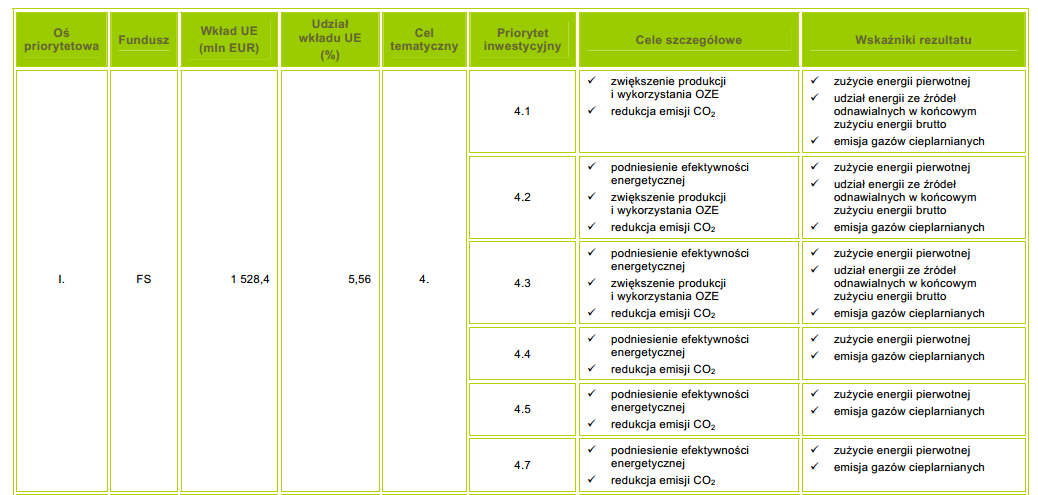 Rys. 13Cele szczegółowe PO IiŚ na latach 2014-2020Źródło: Ministerstwo Infrastruktury i Rozwoju Regionalny Program Operacyjny Województwa Kujawsko-Pomorskiego na lata 2014-2020Dokument jest podstawowym instrumentem realizacji celów Strategii rozwoju województwa kujawsko-pomorskiego do roku 2020 – Plan modernizacji 2020+. Strategia Programu jest w pełni spójna z celami krajowymi wskazanymi w Strategii Rozwoju Kraju do 2020 roku i jednocześnie zachowuje synergię z celami Strategii Europa 2020. Program zawiera streszczenie analizy społeczno-gospodarczej regionu wraz z wynikającymi z niej głównymi wyzwaniami rozwojowymi dla województwa, opis priorytetów wraz 
z uzasadnieniem, syntetyczny opis wdrażania, a także szacunkowy plan finansowy. Celem głównym RPO WK-P 2014-2020 jest uczynienie województwa kujawsko-pomorskiego konkurencyjnym i innowacyjnym regionem Europy oraz poprawa jakości życia jego mieszkańców.Projekt  RPO Województwa Kujawsko-Pomorskiego na lata 2014-2020 zawiera oś priorytetową nr 3: „Efektywność energetyczna i gospodarka niskoemisyjna w regionie”. Środki przeznaczone na daną oś wyniosą 282,23 mln euro, z czego 246,8 mln euro będzie pochodziło ze środków Europejskiego Funduszu Rozwoju Regionalnego (EFRR). Oś „Efektywność energetyczna i gospodarka niskoemisyjna w regionie” zakłada podjęcie działań:RPO Województwa Kujawsko-Pomorskiego zakłada pomoc dla jednostek samorządu terytorialnego i działające w ich imieniu jednostki organizacyjne, jednostek administracji rządowej oraz podległe jej organy, organizacji pozarządowych, spółdzielni oraz wspólnot mieszkaniowych, przedsiębiorców oraz podmiotów świadczące usługi publiczne w formie dotacji oraz instrumentów zwrotnych do 85% wartości inwestycji. Zapisy Planu znajdują odzwierciedlenie w priorytecie inwestycyjnym:4.3 Wspieranie efektywności energetycznej, inteligentnego zarządzania energią i wykorzystania odnawialnych źródeł energii w infrastrukturze publicznej, w tym w budynkach publicznych i w sektorze mieszkaniowym.Cel szczegółowy: zwiększenie efektywności energetycznej budynków użyteczności publicznej i wielorodzinnych budynków mieszkaniowych Efektem realizacji tego priorytetu będzie racjonalizacja zużycia i ograniczenie strat energii w sektorach publicznym i mieszkaniowym, co spowoduje zmniejszenie zapotrzebowania na energię. Poprawa efektywności energetycznej wpłynie również na obniżenie tzw. niskiej emisji, a także na poprawę sytuacji finansowej gospodarstw domowych.Narodowy Fundusz Ochrony Środowiska i Gospodarki Wodnej (NFOŚiGW)Narodowy Fundusz Ochrony Środowiska i Gospodarki Wodnej jest największą instytucją realizującą Politykę Ekologiczną Państwa poprzez finansowanie inwestycji w ochronie środowiska i gospodarce wodnej, w obszarach ważnych z punktu widzenia procesu dostosowawczego do standardów i norm Unii Europejskiej. Źródłem wpływów NFOŚiGW są opłaty za gospodarcze korzystanie ze środowiska i kary za naruszanie prawa ekologicznego. Dzięki temu, że główną formą dofinansowania działań są pożyczki, Narodowy Fundusz stanowi „odnawialne źródło finansowania” ochrony środowiska. Pożyczki i dotacje, a także inne formy dofinansowania, stosowane przez Narodowy Fundusz, przeznaczone są na dofinansowanie w pierwszym rzędzie dużych inwestycji o znaczeniu ogólnopolskim i ponadregionalnym w zakresie likwidacji zanieczyszczeń wody, powietrza i ziemi. Finansowane są również zadania z dziedziny geologii i górnictwa, monitoringu środowiska, przeciwdziałania zagrożeniom środowiska, ochrony przyrody i leśnictwa, popularyzowania wiedzy ekologicznej, profilaktyki zdrowotnej dzieci a także prac naukowo-badawczych i ekspertyz. Wojewódzki Fundusz Ochrony Środowiska i Gospodarki Wodnej w ToruniuWFOŚiGW w Toruniu na rok 2016 oraz na rok 2017 wyznaczył przedsięwzięcia priorytetowe w ramach priorytetu nr III OCHRONA POWIETRZA, którego celem jest m.in.: 1) wspomaganie działań wskazanych w programach ochrony powietrza i planach gospodarki niskoemisyjnej z wyłączeniem komunikacji miejskiej,2) ograniczenie niskiej emisji w miejscowościach posiadających status uzdrowiska,3) wspieranie działań dotyczących wykorzystania odnawialnych źródeł energii,4) działania związane ze zwiększeniem efektywności energetycznej.Wojewódzki Fundusz Ochrony Środowiska i Gospodarki Wodnej w Toruniu – na realizację przedsięwzięć proekologicznych m.in. z zakresu ochrony powietrza oferuje dofinansowanie w formie pożyczek do 80% kosztów zadania. Oprocentowanie pożyczek wynosi nie mniej niż 0,7 stopy redyskonta weksli i nie mniej niż 3 punkty procentowe w stosunku rocznym a maksymalny okres spłaty nie może przekroczyć 10 lat. Do okresu spłaty pożyczki wliczany jest okres karencji, który wynosi do 36 miesięcy. Pożyczka udzielona przez Wojewódzki Fundusz może być częściowo umorzona na wniosek pożyczkobiorcy, po spełnieniu określonych warunków, w tym: wykonaniu zadania w terminie oraz osiągnięciu efektu rzeczowego i ekologicznego. W przypadku przedsiębiorstw wysokość umorzenia ustalana jest z uwzględnieniem przepisów dotyczących udzielania pomocy publicznej.Wojewódzki Fundusz udziela także dopłat do oprocentowania kredytów preferencyjnych udzielanych przez Bank Ochrony Środowiska S.A. oraz Kujawsko-Dobrzyński Bank Spółdzielczy na inwestycje proekologiczne realizowane na terenie województwa kujawsko-pomorskiego. Szczegółowe informacje udzielane są w oddziałach banków.Bank Ochrony Środowiska( BOŚ) i Bank Gospodarstwa KrajowegoBank Ochrony Środowiska i Bank Gospodarstwa Krajowego udzielają m.in. kredytów na przedsięwzięcia z zakresu termomodernizacji, remontów oraz na realizację przedsięwzięć energooszczędnych.Europejski Bank Odbudowy i Rozwoju (EBOR)Europejski Bank Odbudowy i Rozwoju stworzył Program Finansowania Energii Zrównoważonej w Polsce (POLSeff), w chwili obecnej trwa jego druga edycja. Program POLSeff zakłada:ograniczenie zużycia energii w wyniku realizacji inwestycji w zakresie poprawy efektywności energetycznej oraz termomodernizacji budynków, w tym polegające na zastosowaniu odnawialnych źródeł energii w sektorze małych i średnich przedsiębiorstwfinansowanie inwestycji energooszczędnych w małych i średnich przedsiębiorstwach.Finansowanie odbywa się poprzez udzielenie kredytów przez banki współpracujące z możliwością umorzenia części zobowiązań do wartości 20% lub 30% kwoty kredytu.Załącznik 2 – Karty ZadańDziałania w sektorze komunalnymDziałania w sektorze prywatnymDziałania miękkie (nieinwestycyjne)Spis rysunkówRys. 1 Priorytety strategii rozwoju województwa kujawsko-pomorskiego	13Rys. 2 Schemat celów strategicznych wpisanych w priorytety województwa kujawsko-pomorskiego	14Rys. 3 Schemat organizacyjny Urzędu Miasta i Gminy w Radzyniu Chełmińskim	18Rys. 4 Rozkład powierzchni ogrzewanej według nośników energii w ankietyzowanych budynkach indywidualnych (bez Spółdzielni Mieszkaniowych)	33Rys. 5  Zużycie energii przez sektory na terenie gminy Radzyń Chełmiński w 2014 roku.	39Rys. 6 Emisja CO2 przez sektory na terenie gminy Radzyń Chełmiński w 2014 roku	39Rys. 7 Zużycie energii finalnej w gminie miasto i gminie Radzyń Chełmiński w podziale na nośniki energii	40Rys. 8 Emisja CO2 na terenie gminy Radzyń Chełmiński w podziale na nośniki energii	41Rys. 9 Struktura zużycia energii finalnej w sektorze prywatnym	46Rys. 10 Zużycie oraz struktura zużycia energii finalnej w sektorze publicznym	46Rys. 11 Zużycie oraz struktura zużycia energii elektrycznej przez sektor publiczny w gminie miasto i gminie Radzyń Chełmiński	47Rys. 12 Zużycie energii w budynkach publicznych	47Rys. 13Cele szczegółowe PO IiŚ na latach 2014-2020	60Spis TabelTab. 1 Cele strategiczne  Planu gospodarki niskoemisyjnej gminy miasto i gminy Radzyń Chełmiński	8Tab. 2 Wskaźniki emisji CO2 z poszczególnych nośników energii	29Tab. 3 Wyniki ankietyzacji dot. termomodernizacji budynków	33Tab. 4 Ankietyzacja zużycia energii w budynkach	34Tab. 5 Sposób przygotowania ciepłej wody w budynkach	35Tab. 6 Zainteresowanie wymianą źródła ciepła oraz instalacją OZE	35Tab. 7 Zużycie energii w gminie miasto i gminie Radzyń Chełmiński w 2014 roku (BEI)	42Tab. 8 Emisja CO2 w gminie miasto i gminie Radzyń Chełmiński w 2014 roku (BEI)	43Tab. 9 Lokalne wytwarzanie energii elektrycznej w gminie miasto i gminie Radzyń Chełmiński w 2014 roku	44Tab. 10 Lokalne wytwarzanie energii cieplnej w gminie miasto i gminie Radzyń Chełmiński w 2014 roku	44Tab. 11 Zużycie energii finalnej w podziale na nośniki i sektory [MWh]	45Tab. 12 Cele gospodarki niskoemisyjnej do 2020 roku dla gminy Radzyń Chełmiński	52Tab. 13 Harmonogram rzeczowo-finansowy do 2020 roku	55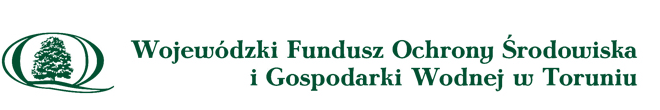 Plan Gospodarki Niskoemisyjnej Miasta i Gminy Radzyń Chełmiński do 2020 rokuPlan Gospodarki Niskoemisyjnej Miasta i Gminy Radzyń Chełmiński do 2020 roku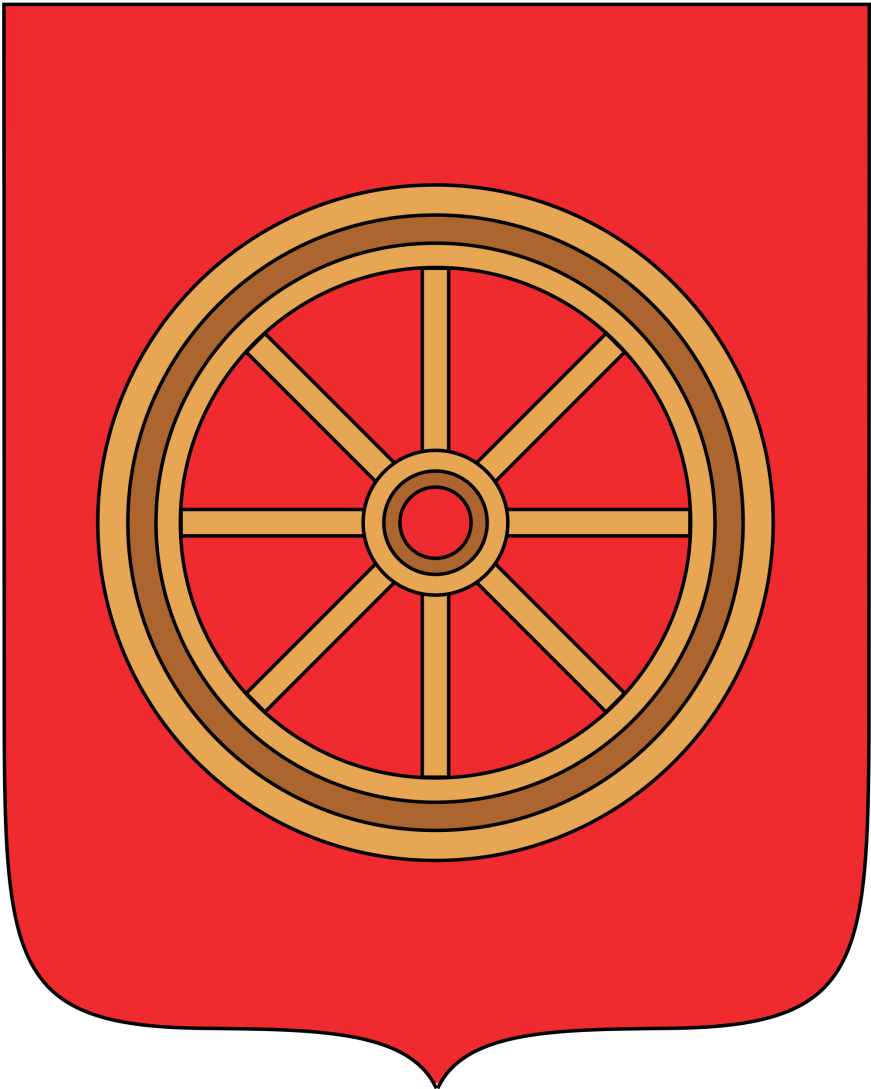 Radzyń Chełmiński, wrzesień 2016Radzyń Chełmiński, wrzesień 2016Gmina Miasto i Gmina Radzyń ChełmińskiPowiat grudziądzkiWojewództwo kujawsko-pomorskieGmina Miasto i Gmina Radzyń ChełmińskiPowiat grudziądzkiWojewództwo kujawsko-pomorskieAutorzy opracowania:mgr inż. Marek Dudadr inż. Marcin Dudamgr. Aleksandra TuptyńskaPomorska Grupa Konsultingowa S.A.Dofinansowano ze środków Wojewódzkiego Funduszu Ochrony Środowiska i Gospodarki Wodnej w ToruniuBydgoszcz 2016Dofinansowano ze środków Wojewódzkiego Funduszu Ochrony Środowiska i Gospodarki Wodnej w ToruniuBydgoszcz 2016Analiza SWOTSWOT – jedna z najpopularniejszych heurystycznych technik analitycznych, służąca do porządkowania informacji. Bywa stosowana we wszystkich obszarach planowania strategicznego, jako uniwersalne narzędzie pierwszego etapu analizy strategicznej. Np. w naukach ekonomicznych jest stosowana do analizy wewnętrznego i zewnętrznego środowiska danej organizacji, (np. przedsiębiorstwa), analizy danego projektu, rozwiązania biznesowego itp.Technika analityczna SWOT polega na posegregowaniu posiadanych informacji o danej sprawie na cztery grupy (cztery kategorie czynników strategicznych):- S (Strengths) – mocne strony: wszystko to co stanowi atut, przewagę, zaletęanalizowanego obiektu,- W (Weaknesses) – słabe strony: wszystko to co stanowi słabość, barierę, wadęanalizowanego obiektu,- O (Opportunities) – szanse: wszystko to co stwarza dla analizowanego obiektu szansę korzystnej zmiany,- T (Threats) – zagrożenia: wszystko to co stwarza dla analizowanego obiektuniebezpieczeństwozmianyniekorzystnej.CO2dwutlenekwęglaCO2-eqWskaźnikiem mierzącym obciążenie atmosfery jest ślad węglowy będący całkowitą sumą emisji gazów cieplarnianych wywołanych bezpośrednio lub pośrednio przez daną osobę, organizację, wydarzenie, region lub produkt. Ślad węglowy obejmuje emisje sześciu gazów cieplarnianych wymienionych w protokole z Kioto: dwutlenku węgla (CO2), metanu (CH4),podtlenku azotu (N2O) oraz gazy fluorowane: fluorowęglowodory (HFC), perfluorowęglowodory (PFC) oraz sześciofluorek siarki (SF6).Miarą śladu węglowego jest Mg CO2eq – tona ekwiwalentu dwutlenku węgla. Różne gazy cieplarniane w niejednakowym stopniu przyczyniają się do globalnego ocieplenia, zaś ekwiwalent dwutlenku węgla pozwala porównywać emisje różnych gazów na wspólnej skali.Każdy z gazów cieplarnianych jest przeliczany na CO2eq poprzez pomnożenie jego emisji przez współczynnik określający potencjał tworzenia efektu cieplarnianego (ang. Global Warming potential (GWP)). Wskaźnik ten został wprowadzony w celu ilościowej oceny wpływu poszczególnych gazów na efekt cieplarniany(zdolności pochłaniania promieniowania podczerwonego), odniesiony do dwutlenku węgla (GWP=1) w przyjętym horyzoncie czasowym (zazwyczaj 100 lat). GWP100 dla metanu wynosi 25 co oznacza, że tona (Mg) metanu odpowiada 25 tonom CO2eq, a jedna tona podtlenku azotu prawie 300 tonom CO2eq(GWP100=298).Fotowoltaika (PV)Słoneczna energia elektryczna, która stanowi jedno z najbardziej przyjaznychśrodowisku źródeł energii. Ponieważ promienie słoneczne są powszechnie dostępne I możliwa jest ich bezpośrednia konwersja na energię elektryczną stanowi realną alternatywą dla paliw kopalnych.GUSGłówny Urząd StatystycznyKolektory słoneczneUrządzenia, które konwertują energię słoneczną na ciepło. Najczęściej sąmontowane w budynkach mieszkalnych i wykorzystywane do ogrzewania wody.kWhJednostka pracy, energii oraz ciepła, 1 kWh odpowiada ilości energii, jaką zużywa przez godzinę urządzenie o mocy 1000 watów, czyli jednego kilowata (kW). To jednostka wielokrotna jednostki energii - watosekundy (czyli dżula) w układzie SILEDObecnie najbardziej energooszczędne źródła światła – z ang. Light Emitting DiodeLPGMieszanina propanu i butanu. Używany jako gaz, ale przechowywany w pojemnikach podciśnieniem jest cieczą. Należy do najbardziej wszechstronnych źródeł energii z ang. Liquefied Petroleum Gas.MgMegagram (tona)MWMegawattMWh, GWhwielokrotność kWh,OZE, odnawialne źródła energiiŹródła energii, których używanie nie powoduje ich długotrwałego deficytu. Zaliczają się do nich m.in.: wiatr, promienie słoneczne, pływy i fale morskiepanele fotowoltaiczneInstalacje często mylone z kolektorami słonecznymi. Podczas, gdy kolektory słoneczne przekształcają energię słoneczną w ciepło, panele fotowoltaiczne przekształcają energię słoneczną w elektryczną. Mogą zostać zintegrowane z budynkami np. ich fasadą czy dachem. Umieszczone na dachu wyglądają bardzo podobnie do kolektorów, jednak zwykle jest ich więcej.PGN, PlanPlan gospodarki niskoemisyjnejPOPProgram Ochrony PowietrzaSEAPPlan działań na rzecz zrównoważonej energii z ang. Sustainable Energy Action Plan2014 (rok BEI)2020 (obiekty obecnie istniejące)redukcja/wzrost (w stosunku do BEI) [MWh]redukcja/wzrost (w stosunku do BEI) [%]zużycie energii finalnej [MWh]77 92376 1061 817-2,3%produkcja energii z odnawialnych źródeł [MWh]10 55111 3598077,7%udział energii pochodzącej ze źródeł odnawialnych [%]13,5%14,9% -1,4%emisja gazów cieplarnianych z obszarów objętych planem [Mg CO2]20 74019 925815-3,9%CzeczewoRadzyń WybudowanieDębieniecRywałdGawłowiceStara RudaGołębiewoSzumiłowoKneblowoZakrzewoMazankiZielnowoNowy DwórRadzyń ChełmińskiRadzyń - Wieśpaliwo/nośnik energiigęstośćgęstośćwartość opałowawartość opałowaemisja CO2emisja CO2Olej napędowy0,82kg/litr11,9MWh/Mg0,267Mg CO2/ MWhIPCC 2006 (Międzyrządowy Panel ds. Zmian Klimatu)Benzyna silnikowa0,74kg/litr12,3MWh/Mg0,249Mg CO2/ MWhIPCC 2006Gaz ciekły LPG0,50kg/litr13,1MWh/Mg0,227Mg CO2/ MWhIPCC 2006Węgiel kamienny bitumiczny --7,2MWh/Mg0,341Mg CO2/ MWhIPCC 2006Olej opałowy0,86kg/litr11,2MWh/Mg0,279Mg CO2/ MWhIPCC 2006Drewno700kg/m34,15MWh/Mg0,000Mg CO2/ MWhIPCC 2006Gaz ziemny wysokometanowy0,742kg/Nm313,3MWh/Mg0,202Mg CO2/ MWhIPCC 2006Energia elektryczna z sieci krajowej----0,831Mg CO2/ MWhKOBIZEEnergia elektryczna wytwarzana lokalnie----0,000Mg CO2/ MWhZgodnie ze wzorem SEAP*Ciepło sieciowe----0,409Mg CO2/ MWhZgodnie ze wzorem SEAP*Kolektory słoneczne----0,000Mg CO2/ MWhIPCC 2006Ogniwa fotowoltaiczne----0,000Mg CO2/ MWhIPCC 2006Elektrownia wiatrowa----0,000Mg CO2/ MWhIPCC 2006Energia wodna----0,000Mg CO2/ MWhIPCC 2006Czy była wymieniona stolarka okienna i drzwiowa?[%] wśród podanych odpowiedziCzy ocieplono ściany?[%] wśród podanych odpowiedziCzy ocieplono stropodach?[%] wśród podanych odpowiedziTAKTAKTAKTAKTAKTAK13672%8545%2916%NIENIENIENIENIENIE4122%8545%15180%NIE, ale planujęNIE, ale planujęNIE, ale planujęNIE, ale planujęNIE, ale planujęNIE, ale planuję116%1810%84%powierzchnia z ankietwartość opałowa [kWh/Mg]suma zużycie [MWh]zużycie jednostkowe [MWh/m2]ciepło sieciowe6261,31210,60,193wyłącznie węgiel kamienny12274,07,23207,60,261wyłącznie biomasa630,04,15159,80,254węgiel kamienny i biomasa11761,07,22898,00,340węgiel kamienny i biomasa11761,04,151098,10,340energia elektryczna, w tym pompy ciepła370,01bdbdrazem31296,37475,90,242tylko poprzez spalanie węgla:tylko poprzez spalanie węgla:8947,3%poprzez spalanie węgla i elektryczność:poprzez spalanie węgla i elektryczność:7942,0%tylko poprzez elektryczność:tylko poprzez elektryczność:115,9%poprzez spalanie węgla oraz kolektory słoneczne:poprzez spalanie węgla oraz kolektory słoneczne:52,7%inne:inne:42,1Zainteresowanie wymianą źródła ciepłaKolektory słonecznefotowoltaikakocioł retortowykocioł tradycyjnyturbiny wiatrowepompy ciepładeklarowana gotowość do wniesienia wkładu własnego4828412333242 500 złKategoriaKOŃCOWE ZUŻYCIE ENERGII [MWh]KOŃCOWE ZUŻYCIE ENERGII [MWh]KOŃCOWE ZUŻYCIE ENERGII [MWh]KOŃCOWE ZUŻYCIE ENERGII [MWh]KOŃCOWE ZUŻYCIE ENERGII [MWh]KOŃCOWE ZUŻYCIE ENERGII [MWh]KOŃCOWE ZUŻYCIE ENERGII [MWh]KOŃCOWE ZUŻYCIE ENERGII [MWh]KOŃCOWE ZUŻYCIE ENERGII [MWh]KOŃCOWE ZUŻYCIE ENERGII [MWh]KOŃCOWE ZUŻYCIE ENERGII [MWh]KOŃCOWE ZUŻYCIE ENERGII [MWh]KOŃCOWE ZUŻYCIE ENERGII [MWh]KategoriaEnergia elektrycznaCiepło/chłódPaliwa kopalnePaliwa kopalnePaliwa kopalnePaliwa kopalnePaliwa kopalnePaliwa kopalneEnergia odnawialnaEnergia odnawialnaEnergia odnawialnaEnergia odnawialnaRazemKategoriaEnergia elektrycznaCiepło/chłódGaz ziemnyGaz ciekłyOlej opałowyOlej napędowyBenzynaWęgiel kamiennyBiomasapompa ciepłaSłoneczna fotowoltaicznaSłoneczna cieplnaRazemBUDYNKI, WYPOSAŻENIE/URZĄDZENIA I PRZEMYSŁ:Budynki użyteczności publicznej69,2737,80,02,476,40,00,076,423,20,00,00,0985,4Budynki, wyposażenie/urządzenia usługowe (niekomunalne)950,660,00,076,32 002,80,00,0659,520,00,00,00,03 689,2Budynki mieszkalne3 935,91 788,60,01 182,40,00,00,024 313,65 009,075,00,015,036 319,5Instalacje wodno-kanalizacyjne298,640,00,00,00,00,00,00,00,00,00,00,0298,6Komunalne oświetlenie publiczne172,40,00,00,00,00,00,00,00,00,02,20,0174,5Budynki, wyposażenie/urządzenia i przemysł razem5 426,82 526,40,01 261,12 079,20,00,025 049,55 032,375,02,215,041 467,4TRANSPORT:Tabor gminny0,00,00,06,20,0318,019,30,00,00,00,00,0343,5Transport prywatny i komercyjny  0,00,00,04 840,20,022 304,98 967,10,00,00,00,00,036 112,2Transport razem0,00,00,04 846,40,022 622,98 986,40,00,00,00,00,036 455,6Razem5 426,82 526,40,06 107,52 079,222 622,98 986,425 049,55 032,375,02,215,077 923,0Kategoriaemisje CO2 [t]emisje CO2 [t]emisje CO2 [t]emisje CO2 [t]emisje CO2 [t]emisje CO2 [t]emisje CO2 [t]emisje CO2 [t]emisje CO2 [t]emisje CO2 [t]emisje CO2 [t]emisje CO2 [t]emisje CO2 [t]KategoriaEnergia elektrycznaCiepło/chłódPaliwa kopalnePaliwa kopalnePaliwa kopalnePaliwa kopalnePaliwa kopalnePaliwa kopalneEnergia odnawialnaEnergia odnawialnaEnergia odnawialnaEnergia odnawialnaRazemKategoriaEnergia elektrycznaCiepło/chłódGaz ziemnyGaz ciekłyOlej opałowyOlej napędowyBenzynaWęgiel kamiennyBiomasapompa ciepłaSłoneczna fotowoltaicznaSłoneczna cieplnaRazemBUDYNKI, WYPOSAŻENIE/URZĄDZENIA I PRZEMYSŁ:Budynki, wyposażenie/urządzenia komunalne0,0570,60,00,621,30,00,026,00,00,00,00,0618,5Budynki, wyposażenie/urządzenia usługowe (niekomunalne)0,00,00,017,3558,80,00,0224,90,00,00,00,0801,0Budynki mieszkalne0,01 383,40,0268,40,00,00,08 290,90,00,00,00,09 942,7Instalacje wodno-kanalizacyjne0,00,00,00,00,00,00,00,00,00,00,00,00,0Komunalne oświetlenie publiczne0,00,00,00,00,00,00,00,00,00,00,00,00,0Budynki, wyposażenie/urządzenia i przemysł razem0,01 954,00,0286,3580,10,00,08 541,90,00,00,00,011 362,2TRANSPORT:Tabor gminny0,00,00,01,40,084,94,80,00,00,00,00,091,1Transport prywatny i komercyjny  0,00,00,01 098,70,05 955,42 232,80,00,00,00,00,09 286,9Transport razem0,00,00,01 100,10,06 040,32 237,60,00,00,00,00,09 378,0INNE:Razem0,01 954,00,01 386,4580,16 040,32 237,68 541,90,00,00,00,020 740,3Odnośne współczynniki emisji CO2 w [t/MWh]0,0000,7730,2020,2270,2790,2670,2490,3410,0000,0000,0000,000Współczynnik emisji CO2 dla energii elektrycznej niewytwarzanej lokalnie [t/MWh]0,831Energia elektryczna wytwarzana lokalnie  (z wyjątkiem zakładów ETS oraz wszystkich zakładów/jednostek > 25 MW)Energia elektryczna wytwarzana lokalnie [MWh]  Nakład nośników energii [MWh]  Nakład nośników energii [MWh]  Nakład nośników energii [MWh]  Nakład nośników energii [MWh]  Nakład nośników energii [MWh]  Nakład nośników energii [MWh]  Nakład nośników energii [MWh]  Nakład nośników energii [MWh]  Nakład nośników energii [MWh]Emisje CO2/ekw. CO2 [t]Odnośne współczynniki emisji CO2 dla wytwarzania energii elektrycznej w [t/MWh]Energia elektryczna wytwarzana lokalnie  (z wyjątkiem zakładów ETS oraz wszystkich zakładów/jednostek > 25 MW)Energia elektryczna wytwarzana lokalnie [MWh]Paliwa kopalnePaliwa kopalnePaliwa kopalnePaliwa kopalnePaliwa kopalneParaOlej roślinnyInne źródła odnawialneInneEmisje CO2/ekw. CO2 [t]Odnośne współczynniki emisji CO2 dla wytwarzania energii elektrycznej w [t/MWh]Energia elektryczna wytwarzana lokalnie  (z wyjątkiem zakładów ETS oraz wszystkich zakładów/jednostek > 25 MW)Energia elektryczna wytwarzana lokalnie [MWh]Gaz ziemnyGaz ciekłyOlej opałowyWęgiel brunatnyWęgiel kamiennyParaOlej roślinnyInne źródła odnawialneInneEmisje CO2/ekw. CO2 [t]Odnośne współczynniki emisji CO2 dla wytwarzania energii elektrycznej w [t/MWh]Farma Wiatrowa Mazanki 0,85 MW1489,200Farma Wiatrowa Radzyń SN 1 6,15 MW10774,800Razem12 264,000,000,000,000,000,000,000,000,000,0000,00Lokalnie wytwarzane ciepło/chłódLokalnie wytwarzane ciepło/chłód [MWh]  Nakład nośników energii [Mg]  Nakład nośników energii [Mg]  Nakład nośników energii [Mg]  Nakład nośników energii [Mg]  Nakład nośników energii [Mg]  Nakład nośników energii [Mg]  Nakład nośników energii [Mg]  Nakład nośników energii [Mg]Emisje CO2/ekw. CO2 [t]Odnośne współczynniki emisji CO2 dla wytwarzania ciepła/chłodu w [t/MWh]Lokalnie wytwarzane ciepło/chłódLokalnie wytwarzane ciepło/chłód [MWh]Paliwa kopalnePaliwa kopalnePaliwa kopalnePaliwa kopalnePaliwa kopalneOdpadykiszonki kukurydzy i traw [Mg]InneEmisje CO2/ekw. CO2 [t]Odnośne współczynniki emisji CO2 dla wytwarzania ciepła/chłodu w [t/MWh]Lokalnie wytwarzane ciepło/chłódLokalnie wytwarzane ciepło/chłód [MWh]Gaz ziemnyGaz ciekłyOlej opałowyWęgiel brunatnyWęgiel kamiennyOdpadykiszonki kukurydzy i traw [Mg]InneEmisje CO2/ekw. CO2 [t]Odnośne współczynniki emisji CO2 dla wytwarzania ciepła/chłodu w [t/MWh]kotłownia Fijewo1 336360,9886,10,663kotłownia Sady1193435,71069,80,897Razem2 528,780,000,000,000,00796,620,000,000,001 955,860,773energia elektrycznaciepło sieciowegaz ciekłyolej opałowyolej napędowybenzynawęgiel kamiennybiomasapompa ciepłafotowoltaikakolektory słonecznerazemsektor publiczny540,2737,88,676,4318,019,376,423,20,02,20,01 802,1sektor prywatny4 886,61 788,66 098,92 002,822 304,98 967,124 973,15 009,075,00,015,076 120,9razem5 426,82 526,46 107,52 079,222 622,98 986,425 049,55 032,375,02,215,077 923,02014 (rok BEI)2020 (obiekty obecnie istniejące)redukcja/wzrost (w stosunku do BEI) [MWh]redukcja/wzrost (w stosunku do BEI) [%]zużycie energii finalnej [MWh]zużycie energii finalnej [MWh]77 92376 1061 817-2,3%w tym sektor komunalny[MWh]1 8021 404398-22,1%w tym sektor prywatny[MWh]76 12174 7021 419-1,9%produkcja energii z odnawialnych źródeł [MWh]produkcja energii z odnawialnych źródeł [MWh]10 55111 359807+7,7%w tym sektor komunalny[MWh]259873+287,0%w tym sektor prywatny[MWh]10 52611 260734+7,0%udział energii pochodzącej ze źródeł odnawialnych [%]udział energii pochodzącej ze źródeł odnawialnych [%]13,5%14,9%+1,4%w tym sektor komunalny1,4%7,0%+5,6%w tym sektor prywatny13,8%15,1%+1,2%emisja gazów CO2 z obszarów objętych planem [Mg]emisja gazów CO2 z obszarów objętych planem [Mg]20 74019 925815-3,9%w tym sektor komunalny [Mg ]710577133-18,7%w tym sektor prywatny [Mg ]20 03119 348682-3,4%(S) silnestrony(W) słabestronyAktywna postawa władz gminy w zakresie działań na rzecz ochrony środowiska i ochrony klimatu,Determinacja władz do wdrożenia działań w zakresie rozwoju w oparciu o gospodarkę niskoemisyjną, Zainteresowanie interesariuszy wdrażaniem działań i pozyskiwaniem środku na ich realizację,Potencjał gminy w zakresie OZE.Niewystarczające środki finansowe na realizację działań, w tym dofinansowania działań przewidzianych do realizacjiprzez społeczeństwo,Brak właściwej kompetencji gminy dla realizacji niektórych działań przez społeczeństwo, ograniczone możliwości wpływu na mieszkańców,Ochrona konserwatorska wielu budynków uniemożliwiająca ich termomodernizacjęNiewielka świadomość społeczna w zakresie ochrony środowiska.(O) szanse(T) zagrożeniaZainteresowanie mieszkańców gminy do uczestnictwa w działaniach wyrażone w ankietach,Krajowe zobowiązania dotyczące zapewnienia odpowiedniego poziomu energii odnawialnej i biopaliw napoziomie krajowym, w zużyciu końcowym,Wymagania UE dotyczące efektywności energetycznej,Wsparcie finansowe UE dla inwestycji w OZE,termomodernizację i rozbudowę sieci ciepłowniczej,Fundusze zewnętrzne na działania na rzecz efektywności energetycznej i redukcji emisji (fundusze europejskie, środkikrajowe),Wzrastająca presja na racjonalne gospodarowanie energią iograniczanie emisji w skali europejskiej i krajowej,Szybki rozwój technologii energooszczędnych oraz ich corazwiększa dostępność (np. tanie energooszczędne źródłaświatła),Naturalna wymiana indywidualnych środków transportu napojazdy ekonomiczniejsze,Wzrost cen nośników energii powodujący presję naograniczenie końcowego zużycia energii,Rosnące zapotrzebowanie ze strony użytkowników energiina działania proefektywnościowe,Wzrostświadomościekologicznejspołeczeństwa.Wciąż jeszcze wysokie koszta instalacji odnawialnychźródeł energii oraz działań termomodernizacyjnych,Ogólnokrajowy trend wzrostu zużycia energii elektrycznej,Wzrastający poziom zamożności i związany z tym efekt „zaspokajania głodu” na materiały konsumpcyjne i podnoszące komfort życia powodujące nadmierne zużycie energii,Lp.Nazwaopis działaniaJednostka realizującaSzacowany koszt do 2020 [tys. zł]Szacowana oszczędność energii do 2020 [MWh/rok]Szacowany wzrost wytwarzania energii z OZE do 2020 [MWh/rok]Szacowana redukcja emisji  CO2 do 2020 [Mg/rok ]Działania inwestycyjne w sektorze publicznymDziałania inwestycyjne w sektorze publicznymDziałania inwestycyjne w sektorze publicznymDziałania inwestycyjne w sektorze publicznymDziałania inwestycyjne w sektorze publicznymDziałania inwestycyjne w sektorze publicznymDziałania inwestycyjne w sektorze publicznymDziałania inwestycyjne w sektorze publicznymDziałanie 1.1Termomodernizacja budynków oświatowych oraz publicznychW ramach działania przewiduje się  termomodernizację hali sportowej w Radzyniu Chełmińskim oraz OSP w Radzyniu Chełmińskim oraz RywałdzieUrząd Miasta i Gminy w Radzyniu Chełmińskim1440150,830,0070,55Działanie 1.2Modernizacja komunalnego oświetlenia zewnętrznegoDziałanie zakłada modernizację oświetlenia na terenie gminy poprzez wymianę ulicznych lamp sodowych należących do Gminy Radzyń Chełmiński na nowe typu LED oraz rozbudowę i uzupełnienia oświetleniaUrząd Miasta i Gminy w Radzyniu Chełmińskim63013,8014,400,00Działanie 1.3Przebudowa i modernizacja dróg gminnychDziałanie będzie polegało na przebudowie  dróg gminnych na terenie gminyUrząd Miasta i Gminy w Radzyniu Chełmińskim800057,310,0015,30Działanie 1.4Budowa ścieżek rowerowych wraz z infrastrukturąPlan zakłada budowę ścieżek rowerowych o nawierzchni utwardzonej na terenie gminy wraz z infrastrukturą oświetleniowąUrząd Miasta i Gminy w Radzyniu Chełmińskim1800176,000,0046,99Działanie 1.5Zabudowa instalacji OZE na obiektach komunalnychDziałanie polega na montażu odnawialnych źródeł energii na obiektach komunalnychUrząd Miasta i Gminy w Radzyniu Chełmińskim3250,0058,500,00razem działania w sektorze publicznymrazem działania w sektorze publicznymrazem działania w sektorze publicznymrazem działania w sektorze publicznym12195397,93772,9132,84Lp.Nazwaopis działaniaJednostka realizującaSzacowany koszt do 2020 [tys. zł]Szacowana oszczędność energii do 2020 [MWh/rok]Szacowany wzrost wytwarzania energii z OZE do 2020 [MWh/rok]Szacowana redukcja emisji  CO2 do 2020 [Mg/rok ]Działania inwestycyjne w sektorze prywatnymDziałania inwestycyjne w sektorze prywatnymDziałania inwestycyjne w sektorze prywatnymDziałania inwestycyjne w sektorze prywatnymDziałania inwestycyjne w sektorze prywatnymDziałania inwestycyjne w sektorze prywatnymDziałania inwestycyjne w sektorze prywatnymDziałania inwestycyjne w sektorze prywatnymDziałanie 2.1Termomodernizacja budynków Spółdzielni Mieszkaniowej SadyCzęściowa termomodernizacja budynków mieszkaniowych należących do spółdzielniSpółdzielnia Mieszkaniowa40,500,0031,3240,50Działanie 2.2Termomodernizacja budynków mieszkalnychPełna lub częściowa termomodernizacja obiektów prywatnych w zakresie wymiany stolarki okiennej i drzwiowej, ocieplenia stropodachu i ścian zewnętrznychmieszkańcy gminy Radzyń Chełmiński906,110,00308,98906,11Działanie 2.3Wymiana kotłów na paliwa stałe na kotły o niższej emisji w budynkach mieszkalnych i usługowychZadanie będzie polegało na wymianie istniejących kotłów węglowych w budynkach mieszkalnych i usługowych na nowe kotły o niższej emisji (kotły retortowe na węgiel kamienny, kotły na biomasę)mieszkańcy gminy Radzyń Chełmiński354,560,00120,91354,56Działanie 2.4Montaż paneli fotowoltaicznych na  budynkachDziałanie przewiduje montaż paneli fotowoltaicznych na budynkach mieszkalnych, usługowych i gospodarczych (ok. 20 systemów) o łącznej mocy ok. 160 kWpmieszkańcy gminy Radzyń Chełmiński0,00144,000,000,00Działanie 2.5Montaż kolektorów słonecznych na  budynkach mieszkalnychDziałanie przewiduje montaż kolektorów słonecznych na budynkach mieszkalnych (ok. 138 systemów) o łącznej powierzchni ok. 690 m2mieszkańcy gminy Radzyń Chełmiński0,00219,4259,860,00Działanie 2.6Termomodernizacja budynków Spółdzielni Mieszkaniowej SadyCzęściowa termomodernizacja budynków mieszkaniowych należących do spółdzielniSpółdzielnia Mieszkaniowa118,19265,92161,21118,19Działanie 2.7Termomodernizacja budynków mieszkalnychPełna lub częściowa termomodernizacja obiektów prywatnych w zakresie wymiany stolarki okiennej i drzwiowej, ocieplenia stropodachu i ścian zewnętrznychmieszkańcy gminy Radzyń Chełmiński0,00105,120,000,00razem działania w sektorze prywatnymrazem działania w sektorze prywatnymrazem działania w sektorze prywatnymrazem działania w sektorze prywatnym7716,001419,36734,46682,28razem działania inwestycyjnerazem działania inwestycyjnerazem działania inwestycyjnerazem działania inwestycyjne19911,001817,30807,36815,12Lp.Lp.Nazwaopis działaniaJednostka realizującaDziałania nieinwestycyjne (miękkie)Działania nieinwestycyjne (miękkie)Działania nieinwestycyjne (miękkie)Działania nieinwestycyjne (miękkie)Działania nieinwestycyjne (miękkie)Działanie 3.1Wprowadzenie Zielonych Zamówień PublicznychWprowadzenie Zielonych Zamówień PublicznychDziałanie będzie polegało na wdrażaniu systemu Zielonych Zamówień Publicznych, które przy wyborze oferty biorą pod uwagę aspekty środowiskoweUrząd Miasta i Gminy w Radzyniu ChełmińskimDziałanie 3.2Zajęcia edukacyjne dla dzieci i młodzieżyZajęcia edukacyjne dla dzieci i młodzieżyDziałanie będzie polegało na realizacji spotkań w szkołach z ekspertami z dziedziny OZE, planowane 2 spotkania w roku szkolnymUrząd Miasta i Gminy w Radzyniu ChełmińskimDziałanie 3.3Spotkania dla mieszkańców z ekspertami z dziedziny OZE i zrównoważonej energii oraz przedstawicielami firm z sektora OZESpotkania dla mieszkańców z ekspertami z dziedziny OZE i zrównoważonej energii oraz przedstawicielami firm z sektora OZEDziałanie polega na organizacji spotkań dla mieszkańców na których poruszane będą sprawy związane z inwestycjami w OZEUrząd Miasta i Gminy w Radzyniu ChełmińskimDziałanie 3.4Prowadzenie zakładki na stronie internetowej gminy dot. realizacji PlanuProwadzenie zakładki na stronie internetowej gminy dot. realizacji PlanuNa stronie internetowej dostępne będą informacje dot. wdrażania „Planu”Urząd Miasta i Gminy w Radzyniu ChełmińskimDziałanie 3.5Promowanie rozwiązań proekologicznych w miejscowych planach zagospodarowania przestrzennego Promowanie rozwiązań proekologicznych w miejscowych planach zagospodarowania przestrzennego W zapisach miejscowych planów zagospodarowania przestrzennego uwzględnione zostaną zapisy dot. wykorzystania źródeł niskoemisyjnych oraz odnawialnych źródeł energiiUrząd Miasta i Gminy w Radzyniu ChełmińskimNr działaniaCel szczegółowyalokacja środków (EFRR) [€]3.1 Wspieranie wytwarzania i dystrybucji energii pochodzącej ze źródeł odnawialnychZwiększony udział energii ze źródeł odnawialnych w produkcji energii w województwie38,4 mln3.2.Efektywność energetyczna w przedsiębiorstwachZwiększona efektywność energetyczna przedsiębiorstw 38,4 mln3.3.Efektywność energetyczna w sektorze publicznym i mieszkaniowymZwiększona efektywność energetyczna budynków użyteczności publicznej i wielorodzinnych budynków mieszkaniowych50,3 mln3.4. Zrównoważona mobilność miejska i promowanie strategii niskoemisyjnychZwiększone wykorzystanie transportu publicznego w miastach i ich obszarach funkcjonalnych 64,2 mln3.5. Efektywność energetyczna i gospodarka niskoemisyjna w ramach ZITiZwiększona efektywność energetyczna budynków użyteczności publicznej i wielorodzinnych budynków mieszkaniowych Zwiększone wykorzystanie transportu publicznego w miastach i ich obszarach funkcjonalnych90,7 mlnŹródło: Projekt Regionalnego Programy Operacyjnego Województwa Kujawsko-Pomorskiego na lata 2014-2020Źródło: Projekt Regionalnego Programy Operacyjnego Województwa Kujawsko-Pomorskiego na lata 2014-2020Źródło: Projekt Regionalnego Programy Operacyjnego Województwa Kujawsko-Pomorskiego na lata 2014-2020Nazwa i numer działaniaDziałanie nr 1.1:Termomodernizacja budynków oświatowych oraz publicznychNazwa i numer zadaniaZadanie nr 1.1.1:Termomodernizacja hali sportowej przy Zespole Szkół w Radzyniu Chełmińskim wraz z inteligentnym systemem ogrzewaniaPodmiot nadzorujący:Urząd Miasta i Gminy w Radzyniu ChełmińskimZakres:Ocieplenie stropu hali sportowej oraz wymiana systemu ogrzewania wraz armaturą pogodową przy zachowaniu dotychczasowego źródła ciepła (kotłownia lokalna)Okres realizacji:2016-2018Szacowany koszt:770 tys. złSzacowany efekt ekologiczny:Szacowany efekt ekologiczny:oszczędność energii [MWh/rok]44,26wzrost wytwarzania energii z OZE [MWh/rok]0,00redukcja emisji do BEI CO2 [ Mg/rok ]34,21Sposób wyliczenia efektu ekologicznego:zadanie może przynieść spadek zapotrzebowania na energię cieplną obiektu o 25-35% (przyjęto 30%) poprzez głęboką modernizację przegrody (spadek do 15%) oraz systemu ogrzewania z regulacją pogodową(15%)Sposób finansowania:Budżet Gminy, środki RPO Województwa Kujawsko- Pomorskiego - 3.3 Efektywność energetyczna w sektorze publicznym i mieszkaniowymSposób monitorowania:szacowanie wskaźników zużycia przed (brak obecnie licznika zużycia energii oddzielnie dla hali sportowej) i oraz odczyt wskaźników zużycia po inwestycjiWskaźnik rezultatu:termomodernizacja 1 budynku, oszczędność energii wyrażona w MWh/rok, redukcja emisji CO2 wyrażona w Mg/rokNazwa i numer działaniaDziałanie nr 1.1:Termomodernizacja budynków oświatowych oraz publicznychNazwa i numer zadaniaZadanie nr 1.1.2: Przebudowa i adaptacja budynku OSP w Radzyniu Chełmińskim na świetlicę środowiskową oraz rozbudowę części w/w. budynku na Dom Kultury wraz z termomodernizacjąPodmiot nadzorujący:Urząd Miasta i Gminy w Radzyniu ChełmińskimZakres:Przebudowa budynku i dostosowanie go do nowych potrzeb, w tym ocieplenie dachu budynku, ścian zewnętrznych oraz wymiana stolarki okiennej i drzwiowejOkres realizacji:2017-2018Szacowany koszt:550 tys. złSzacowany efekt ekologiczny:Szacowany efekt ekologiczny:oszczędność energii [MWh/rok]78,27wzrost wytwarzania energii z OZE [MWh/rok]0,00redukcja emisji do BEI CO2 [ Mg/rok ]26,69Sposób wyliczenia efektu ekologicznego:zadanie może przynieść spadek zapotrzebowania na energię cieplną o 30-35% (przyjęto 30%) poprzez głęboką modernizację przegród zewnętrznych oraz stolarki okiennej i drzwiowejSposób finansowania:Budżet Gminy, środki RPO Województwa Kujawsko- Pomorskiego - 3.3 Efektywność energetyczna w sektorze publicznym i mieszkaniowymSposób monitorowania:Zużycie energii przed modernizacją  oraz po realizacji inwestycjiWskaźnik rezultatu:termomodernizacja 1 budynku, oszczędność energii wyrażona w MWh/rok, redukcja emisji CO2 wyrażona w Mg/rokNazwa i numer działaniaDziałanie nr 1.1:Termomodernizacja budynków oświatowych oraz publicznychNazwa i numer zadaniaZadanie nr 1.1.3: Rozbudowa wraz z przebudową istniejącej remizy strażackiej w RywałdziePodmiot nadzorujący:Urząd Miasta i Gminy w Radzyniu ChełmińskimZakres:Ocieplenie dachu budynku i ścian zewnętrznych budynkuOkres realizacji:2016Szacowany koszt:121 tys. złSzacowany efekt ekologiczny:Szacowany efekt ekologiczny:oszczędność energii [MWh/rok]28,30wzrost wytwarzania energii z OZE [MWh/rok]0,00redukcja emisji do BEI CO2 [ Mg/rok ]9,65Sposób wyliczenia efektu ekologicznego:zadanie może przynieść spadek zapotrzebowania na energię cieplną o 30-35% (przyjęto 30%) poprzez głęboką modernizację przegród zewnętrznychSposób finansowania:Budżet Gminy, środki RPO Województwa Kujawsko- Pomorskiego - 3.3 Efektywność energetyczna w sektorze publicznym i mieszkaniowymSposób monitorowania:Zużycie energii przed modernizacją  oraz po realizacji inwestycjiWskaźnik rezultatu:termomodernizacja 1 budynku, oszczędność energii wyrażona w MWh/rok, redukcja emisji CO2 wyrażona w Mg/rokNazwa i numer działaniaDziałanie nr 1.2:Modernizacja komunalnego oświetlenia zewnętrznegoNazwa i numer zadaniaZadanie nr1.2.1: Wymiana komunalnych opraw oświetleniowych na nowe energooszczędne typu LEDPodmiot nadzorujący:Urząd Miasta i Gminy w Radzyniu ChełmińskimZakres:Wymiana ok. 70 komunalnych punktów oświetleniowych będących w zarządzie gminyOkres realizacji:2017-2020Szacowany koszt:70 tys. złSzacowany efekt ekologiczny:Szacowany efekt ekologiczny:oszczędność energii [MWh/rok]13,80wzrost wytwarzania energii z OZE [MWh/rok]0,00redukcja emisji do BEI CO2 [ Mg/rok ]0,00Sposób wyliczenia efektu ekologicznego:Wymiana opraw sodowych na LED oraz ich kalibracja do odpowiedniego natężenia oświetlenia może przynieść spadek zużycia energii o ok. 50-70% na punkcie (przyjęto 60%)Sposób finansowania:Budżet Gminy, środki RPO Województwa Kujawsko- Pomorskiego: 3.3 Efektywność energetyczna w sektorze publicznym i mieszkaniowym, WFOŚiGW w Toruniu,NFOŚiGW - SOWASposób monitorowania:Zużycie energii przed modernizacją  oraz po realizacji inwestycjiWskaźnik rezultatu:oszczędność energii wyrażona w MWh/rok, redukcja emisji CO2 wyrażona w Mg/rokNazwa i numer działaniaDziałanie nr 1.2:Modernizacja komunalnego oświetlenia zewnętrznegoNazwa i numer zadaniaZadanie nr 1.2.2: Budowa nowych punktów oświetleniowych wraz z wykorzystaniem zasilania OZEPodmiot nadzorujący:Urząd Miasta i Gminy w Radzyniu ChełmińskimZakres:Budowa ok. 80 nowych punktów oświetlenia na terenie gminy wraz z zasilaniem z paneli fotowoltaicznych lub/i turbin wiatrowych, nowe punkty oświetleniowe będą instalowane w miejscach obecnie niedoświetlonych oraz przy ścieżkach rowerowych i modernizowanych drogachOkres realizacji:2016-2020Szacowany koszt:560 tys. złSzacowany efekt ekologiczny:Szacowany efekt ekologiczny:oszczędność energii [MWh/rok]0,00wzrost wytwarzania energii z OZE [MWh/rok]14,40redukcja emisji do BEI CO2 [ Mg/rok ]0,00Sposób wyliczenia efektu ekologicznego:Produkcja energii na potrzeby oświetlenia (zastosowanie paneli fotowoltaicznych o mocy 200 W oraz lampy LED o mocy 15W)Sposób finansowania:Budżet Gminy, środki RPO Województwa Kujawsko- Pomorskiego, WFOŚiGW w Toruniu,NFOŚiGW - SOWASposób monitorowania:Produkcja energii na potrzeby oświetlenia punktuWskaźnik rezultatu:produkcja energii odnawialnej wyrażona w MWh/rok, redukcja potencjału emisji CO2 wyrażona w Mg/rokNazwa i numer działaniaDziałanie nr 1.3:Przebudowa i modernizacja dróg gminnychPodmiot nadzorujący:Urząd Miasta i Gminy w Radzyniu ChełmińskimZakres:Przebudowa i modernizacja 12,9 km dróg gminnychOkres realizacji:2016-2020Szacowany koszt:8 000 tys. złSzacowany efekt ekologiczny:Szacowany efekt ekologiczny:oszczędność energii [MWh/rok]57,31wzrost wytwarzania energii z OZE [MWh/rok]0,00redukcja emisji do BEI CO2 [ Mg/rok ]15,30Sposób wyliczenia efektu ekologicznego:ograniczenie spalania paliw o 5% na modernizowanych odcinkach dróg, przy założeniu 250 przejazdów na dzień i spalaniu 10 dm3/100km daje 4,45 MWh/kmSposób finansowania:Budżet Gminy, środki RPO Województwa Kujawsko- Pomorskiego: Działanie 5.1 Infrastruktura drogowa, PROW 2014-2020Sposób monitorowania:Długość odcinków dróg podanych modernizacji.Wskaźnik rezultatu:12,9 km dróg poddanych modernizacji i przebudowieLp.nazwaZakres [km]Koszt inwestycji [tys. zł]Termin realizacjiSzacowana oszczędność energii [MWh/rok]Szacowana redukcja emisji do BEI CO2 [ Mg/rok ]1droga gminna nr 041618C Radzyń Wieś - Gawłowice0,97950020164,361,162ul. Długosza0,33502016/20171,340,363ul. Podgrodzie0,43702016/20171,780,484ul. Gumowskiego (do Orlika)0,110020170,450,125droga gminna nr 041632C w miejscowości Czeczewo1,060020174,451,196droga gminna nr 041638C w miejscowości Radzyń Wybudowanie1,17002016/20174,901,317część drogi gminnej nr 041613C w miejscowości Czeczewo1,850020168,012,14Lp.nazwaZakres [km]Koszt inwestycji [tys. zł]Termin realizacjiSzacowana oszczędność energii [MWh/rok]Szacowana redukcja emisji do BEI CO2 [ Mg/rok ]8droga gminna nr 041612C w miejscowości Gołębiewo2,012002016/20178,902,389droga gminna nr 041635C i nr 041603C w miejscowości Zakrzewo1,912002016/20178,462,2610droga gminna nr 041615C w miejscowości Mazanki0,615020162,670,7111droga gminna nr 041611C w miejscowości Stara Ruda1,010002017/20184,451,1912droga gminna nr 041625C w miejscowości Kneblowo1,715002016-20187,572,02Nazwa i numer działaniaDziałanie nr 1.4:Budowa ścieżek rowerowychPodmiot nadzorujący:Urząd Miasta i Gminy w Radzyniu ChełmińskimZakres:Budowa 5,5 km ścieżek rowerowychOkres realizacji:2016-2020Szacowany koszt:1 800 000 złSzacowany efekt ekologiczny:Szacowany efekt ekologiczny:oszczędność energii [MWh/rok]176,00wzrost wytwarzania energii z OZE [MWh/rok]0,00redukcja emisji do BEI CO2 [ Mg/rok ]46,99Sposób wyliczenia efektu ekologicznego:zgodnie z Metodyką szacowania wartości docelowych dla wskaźników wybranych do realizacji w Regionalnym Programie Operacyjnym Województwa Dolnośląskiego 2014-2020 1km drogi rowerowej ogranicza emisję o 8,7 Mg/rok (32 MWh)Sposób finansowania:Budżet Gminy, środki RPO Województwa Kujawsko- Pomorskiego: Działanie 5.1 Infrastruktura drogowa, PROW 2014-2020Sposób monitorowania:Ilość wybudowanych ciągów rowerowych oraz pieszo-rowerowych oraz ich długość.Wskaźnik rezultatu:5,5 km ścieżek rowerowychLp.nazwaZakres [km]Koszt inwestycji [tys. zł]Termin realizacjiSzacowana oszczędność energii [MWh/rok]Szacowana redukcja emisji do BEI CO2 [ Mg/rok ]1ścieżka rowerowa Radzyń Chełmiński –Gołębiewo-Rywałd310002017-201996,0025,632Ścieżka rowerowa Radzyń Chełmiński – Kneblowo2,58002017-201880,0021,36Nazwa i numer działaniaDziałanie nr 1.5:Zabudowa instalacji OZE na obiektach komunalnychNazwa i numer zadaniaZadanie nr 1.5.1: Zabudowa instalacji fotowoltaicznej na budynku Urzędu Miasta i Gminy Radzyń ChełmińskiPodmiot nadzorujący:Urząd Miasta i Gminy w Radzyniu ChełmińskimZakres:Zabudowa instalacji fotowoltaicznej o mocy ok. 25 kWOkres realizacji:2018-2020Szacowany koszt:125 tys. złSzacowany efekt ekologiczny:Szacowany efekt ekologiczny:oszczędność energii [MWh/rok]0,00wzrost wytwarzania energii z OZE [MWh/rok]22,50redukcja emisji do BEI CO2 [ Mg/rok ]0,00Sposób wyliczenia efektu ekologicznego:Produkcyjność roczna instalacji fotowoltaicznej na poziomie 900 kWh/kWSposób finansowania:Budżet Gminy, środki RPO Województwa Kujawsko- Pomorskiego: Działanie 3.1 Wspieranie wytwarzania i dystrybucji energii pochodzącej ze źródeł odnawialnychSposób monitorowania:Produkcja energii Wskaźnik rezultatu:produkcja energii odnawialnej wyrażona w MWh/rok, redukcjaemisji CO2 wyrażona w Mg/rokNazwa i numer działaniaDziałanie nr 1.5:Zabudowa instalacji OZE na obiektach komunalnychNazwa i numer zadaniaZadanie nr 1.5.2: Zabudowa instalacji fotowoltaicznej na oczyszczalni ścieków w FijewiePodmiot nadzorujący:Urząd Miasta i Gminy w Radzyniu ChełmińskimZakres:Zabudowa instalacji fotowoltaicznej o mocy ok. 25 kWOkres realizacji:2018-2020Szacowany koszt:125 tys. złSzacowany efekt ekologiczny:Szacowany efekt ekologiczny:oszczędność energii [MWh/rok]0,00wzrost wytwarzania energii z OZE [MWh/rok]22,5redukcja emisji do BEI CO2 [ Mg/rok ]0,00Sposób wyliczenia efektu ekologicznego:Produkcyjność roczna instalacji fotowoltaicznej na poziomie 900 kWh/kWSposób finansowania:Budżet Gminy, środki RPO Województwa Kujawsko- Pomorskiego: Działanie 3.1 Wspieranie wytwarzania i dystrybucji energii pochodzącej ze źródeł odnawialnychSposób monitorowania:Produkcja energii Wskaźnik rezultatu:produkcja energii odnawialnej wyrażona w MWh/rok, redukcjaemisji CO2 wyrażona w Mg/rokNazwa i numer działaniaDziałanie nr 1.5:Zabudowa instalacji OZE na obiektach komunalnychNazwa i numer zadaniaZadanie nr 1.5.2: Zabudowa instalacji fotowoltaicznej stacji uzdatniania wody w Radzyniu ChełmińskimPodmiot nadzorujący:Urząd Miasta i Gminy w Radzyniu ChełmińskimZakres:Zabudowa instalacji fotowoltaicznej o mocy ok. 40 kWOkres realizacji:2018-2020Szacowany koszt:200 tys. złSzacowany efekt ekologiczny:Szacowany efekt ekologiczny:oszczędność energii [MWh/rok]0,00wzrost wytwarzania energii z OZE [MWh/rok]36,00redukcja emisji do BEI CO2 [ Mg/rok ]0,00Sposób wyliczenia efektu ekologicznego:Produkcyjność roczna instalacji fotowoltaicznej na poziomie 900 kWh/kWSposób finansowania:Budżet Gminy, środki RPO Województwa Kujawsko- Pomorskiego: Działanie 3.1 Wspieranie wytwarzania i dystrybucji energii pochodzącej ze źródeł odnawialnychSposób monitorowania:Produkcja energii Wskaźnik rezultatu:produkcja energii odnawialnej wyrażona w MWh/rok, redukcjaemisji CO2 wyrażona w Mg/rokNazwa i numer działaniaDziałanie nr 2.1:Termomodernizacja budynków Spółdzielni Mieszkaniowej SadyPodmiot nadzorujący:Spółdzielnia Mieszkaniowa SadyZakres:ocieplenie ścian szczytowych w budynkach wielorodzinnych jak poniżejOkres realizacji:2016-2020Szacowany koszt:64 tys. złSzacowany efekt ekologiczny:Szacowany efekt ekologiczny:oszczędność energii [MWh/rok]40,5wzrost wytwarzania energii z OZE [MWh/rok]0,00redukcja emisji do BEI CO2 [ Mg/rok ]31,32% oszczędności5-10 %na budynekSposób finansowania:fundusz remontowy, środki RPO Województwa Kujawsko- PomorskiegoSposób monitorowania:mierzone zużycie energii przed modernizacją i po Wskaźnik rezultatu:redukcja zużycia ciepła o 10% (przy odniesieniu do roku standardowego)	Lp.nazwazakreskoszt [zł]% oszczędnościSzacowana oszczędność energii [MWh/rok]Szacowana redukcja emisji do BEI CO2 [ Mg/rok ]1ul. Sady 20ocieplenie 1 ściany szczytowej80005%5,003,862ul. Sady 22ocieplenie 2 ścian szczytowych1400010%10,007,733ul. Sady 24ocieplenie 2 ścian szczytowych1400010%10,007,734ul. Sady 26ocieplenie 2 ścian szczytowych1400010%7,755,995ul. Sady 28ocieplenie 2 ścian szczytowych1400010%7,755,99Nazwa i numerdziałania:Działanie nr 2.2:Termomodernizacja budynków mieszkalnychPodmiot nadzorujący:Mieszkańcy Gminy Zakres:Termomodernizacja budynków w zakresie uwzględnionym w ankietach (ekstrapolacja wyników na wszystkie budynki w gminie): wymiana stolarki okiennej i drzwiowej 55 obiektów, ocieplenie stropodachu (40 obiektów) i ścian zewnętrznych (90 obiektów)Okres realizacji:2016-2020Szacowany koszt:2 882 tyś złSzacowany efekt ekologiczny:Szacowany efekt ekologiczny:oszczędność energii [MWh/rok]906,1wzrost wytwarzania energii z OZE [MWh/rok]0,00redukcja emisji do BEI CO2 [ Mg/rok ]309,0% oszczędnościocieplenie stropodachu - 10%, ocieplenie ścian zewnętrznych - 15%, wymiana stolarki - 10%, powierzchnia przeciętnego budynku - 134 m2 (ankieta), średnie zużycie – 0,294 MWh/m2, koszt: stolarka – 5000 zł, ściany – 23100 zł, dach – 13200 złSposób finansowania:Środki własne mieszkańców, środki RPO Województwa Kujawsko- Pomorskiego, NFOŚiGW – program RyśSposób monitorowania:Zużycie energii przez budynki przed i po modernizacji, ilość przeprowadzonych termomodernizacji oraz zakres.Wskaźnik rezultatu:Termomodernizacja budynków mieszkalnych, ilość.Nazwa i numer działania:Działanie nr 2.3:Wymiana kotłów na paliwa stałe na kotły o niższej emisji w budynkach mieszkalnych Podmiot nadzorujący:Mieszkańcy GminyZakres:Wymiana kotłów w zakresie uwzględnionym w ankietach (ekstrapolacja wyników na wszystkie budynki w gminie): wymiana kotłów na paliwa stałe na kotły retortowe w liczbie 60 sztukOkres realizacji:2016-2020Szacowany koszt:540Szacowany efekt ekologiczny:Szacowany efekt ekologiczny:oszczędność energii [MWh/rok]354,6wzrost wytwarzania energii z OZE [MWh/rok]0,00redukcja emisji do BEI CO2 [ Mg/rok ]120,9% oszczędnościpoprawa sprawności wytwarzania energii cieplnej o 15%, koszt 9000 zł, powierzchnia szacowana budynku – 134m2, zużycie paliwa - 0,294 MWh/m2Sposób finansowania:Środki własne mieszkańców, środki RPO Województwa Kujawsko- Pomorskiego, NFOŚiGW – program RyśSposób monitorowania:liczba wymienionych kotłów oraz ich moc, zużycie paliw przed i po wymianie kotłaWskaźnik rezultatu:liczba wymienionych kotłówNazwa i numer działania:Działanie nr 2.4:Montaż paneli fotowoltaicznych na  budynkachPodmiot nadzorujący:Mieszkańcy GminyZakres:Działanie przewiduje montaż paneli fotowoltaicznych na budynkach mieszkalnych (ok. 20 systemów) o przeciętnej mocy 8 kWOkres realizacji:2016-2020Szacowany koszt:960 tyś złSzacowany efekt ekologiczny:Szacowany efekt ekologiczny:oszczędność energii [MWh/rok]0,00wzrost wytwarzania energii z OZE [MWh/rok]144redukcja emisji do BEI CO2 [ Mg/rok ]0,00% oszczędnościprodukcja roczna: 0,9 MWh/kW, koszt: 6000 zł/kWSposób finansowania:Środki własne mieszkańców, środki RPO Województwa Kujawsko- Pomorskiego, NFOŚiGW – program ProsumentSposób monitorowania:ilość wybudowanych systemów, moc zainstalowanych paneli, produkcja energii z paneli fotowoltaicznychWskaźnik rezultatu:ilość wybudowanych systemówNazwa i numer działania:Działanie nr 2.5:Montaż kolektorów słonecznych na  budynkach mieszkalnychPodmiot nadzorujący:Mieszkańcy GminyZakres:Działanie przewiduje montaż kolektorów słonecznych na budynkach mieszkalnych (ok. 138 systemów) o łącznej powierzchni ok. 690 m2Okres realizacji:2016-2020Szacowany koszt:2 070 tyś złSzacowany efekt ekologiczny:Szacowany efekt ekologiczny:oszczędność energii [MWh/rok]0,00wzrost wytwarzania energii z OZE [MWh/rok]219,40redukcja emisji do BEI CO2 [ Mg/rok ]59,9% oszczędnościpokrycie zapotrzebowania w 60% na ciepła wodę użytkową budynku: (zapotrzebowanie 1 budynku o pow. 134 m2 wynosi 2,65 MWh, koszt 1 systemu – 15000 złSposób finansowania:Środki własne mieszkańców, środki RPO Województwa Kujawsko- Pomorskiego, NFOŚiGW – program ProsumentSposób monitorowania:ilość wybudowanych systemów, powierzchnia zainstalowanych kolektorów, produkcja energii z kolektorówWskaźnik rezultatu:ilość wybudowanych systemówNazwa i numer działania:Działanie nr 2.6:Montaż pomp ciepła w budynkach mieszkalnychPodmiot nadzorujący:Mieszkańcy GminyZakres:Działanie przewiduje montaż 12 pomp ciepła w budynkach prywatnychOkres realizacji:2016-2020Szacowany koszt: 600 tyś złSzacowany efekt ekologiczny:Szacowany efekt ekologiczny:oszczędność energii [MWh/rok]118,2wzrost wytwarzania energii z OZE [MWh/rok]165,9redukcja emisji do BEI CO2 [ Mg/rok ]161,2% oszczędnościstosowanie pomp ciepła o współczynniku COP = 4, podniesienie sprawności systemu c.o. o 25%: powierzchnia szacowana budynku – 134 m2, zużycie paliwa - 0,294 MWh/m2, koszt 1 systemu – 50000 złSposób finansowania:Środki własne mieszkańców, środki RPO Województwa Kujawsko- Pomorskiego, NFOŚiGW – program ProsumentSposób monitorowania:ilość wybudowanych systemów,  wydajność układówWskaźnik rezultatu:ilość wybudowanych systemówNazwa i numer działania:Działanie nr 2.5:Montaż małych turbin wiatrowych na budynkachPodmiot nadzorujący:Mieszkańcy GminyZakres:Działanie przewiduje montaż 15 małych turbin wiatrowych na budynkach mieszkalnych o przeciętnej mocy 4 kWOkres realizacji:2016-2020Szacowany koszt:600 tyś złSzacowany efekt ekologiczny:Szacowany efekt ekologiczny:oszczędność energii [MWh/rok]0,00wzrost wytwarzania energii z OZE [MWh/rok]105,12redukcja emisji do BEI CO2 [ Mg/rok ]0,00% oszczędnościprodukcja roczna: 1,752 MWh/kW, koszt: 10 000 zł/kWSposób finansowania:Środki własne mieszkańców, środki RPO Województwa Kujawsko- Pomorskiego, NFOŚiGW – program ProsumentSposób monitorowania:ilość wybudowanych systemów, moc zainstalowanych turbin, produkcja energii Wskaźnik rezultatu:ilość wybudowanych systemówNazwa i numer działaniaDziałanie nr 3.1:Wprowadzenie Zielonych Zamówień PublicznychPodmiot nadzorujący:Urząd Miasta i Gminy w Radzyniu ChełmińskimZakres:Działanie będzie polegało na wdrażaniu systemu Zielonych Zamówień Publicznych, które przy wyborze oferty biorą pod uwagę aspekty środowiskoweOkres realizacji:2016-2020Sposób finansowania:Środki własne gminy, udział organizacji pozarządowych i doradczychSposób monitorowania:Ilość przetargów gdzie wykorzystane zostały procedury „Zielonych Zamówień”Wskaźnik rezultatu:Ilość przetargów gdzie wykorzystane zostały procedury „Zielonych Zamówień”Nazwa i numer działaniaDziałanie nr 3.2:Zajęcia edukacyjne dla dzieci i młodzieży Podmiot nadzorujący:Urząd Miasta i Gminy w Radzyniu ChełmińskimZakres:Działanie będzie polegało na realizacji spotkań w szkołach z ekspertami z dziedziny OZE, planowane 2 spotkania w roku szkolnym Okres realizacji:2016-2020Sposób finansowania:Środki własne gminy, udział organizacji pozarządowych i doradczychSposób monitorowania:ilość zajęć szkolnych w roku o danej tematyceWskaźnik rezultatu:ilość zajęć szkolnych w roku o danej tematyceNazwa i numer działaniaDziałanie nr 3.3:Spotkania dla mieszkańców z ekspertami z dziedziny OZE i zrównoważonej energii oraz przedstawicielami firm z sektora OZE Podmiot nadzorujący:Urząd Miasta i Gminy w Radzyniu ChełmińskimZakres:Działanie polega na organizacji spotkań dla mieszkańców na których poruszane będą sprawy związane z inwestycjami w OZEOkres realizacji:2016-2020Sposób finansowania:Środki własne gminy, udział organizacji pozarządowych i doradczychSposób monitorowania:ilość spotkań z mieszkańcamiWskaźnik rezultatu:ilość spotkań z mieszkańcamiNazwa i numer działaniaDziałanie nr 3.4:Prowadzenie zakładki na stronie internetowej gminy o realizacji Planu gospodarki niskoemisyjnejPodmiot nadzorujący:Urząd Miasta i Gminy w Radzyniu ChełmińskimZakres:Na stronie internetowej dostępne będą informacje dot. wdrażania „Planu”Okres realizacji:2016-2020Sposób finansowania:Środki własne gminy, udział organizacji pozarządowych i doradczychSposób monitorowania:liczba informacji zamieszczona na stronie internetowejWskaźnik rezultatu:liczba informacji zamieszczona na stronie internetowejNazwa i numer działaniaDziałanie nr 3.5:Promowanie rozwiązań proekologicznych w miejscowych planach zagospodarowania przestrzennegoPodmiot nadzorujący:Urząd Miasta i Gminy w Radzyniu ChełmińskimZakres:W zapisach miejscowych planów zagospodarowania przestrzennego uwzględnione zostaną zapisy dot. wykorzystania źródeł niskoemisyjnych oraz odnawialnych źródeł energiiOkres realizacji:2016-2020Sposób finansowania:Środki własne gminy, udział organizacji pozarządowych i doradczychSposób monitorowania:liczba zapisów w miejscowych planach zagospodarowania przestrzennegoWskaźnik rezultatu:liczba zapisów w miejscowych planach zagospodarowania przestrzennego